СТОЛИЧНА ОБЩИНА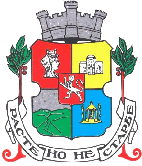 Д О К У М Е Н Т А Ц И ЯЗА УЧАСТИЕ В ОТКРИТА ПРОЦЕДУРА ЗА СКЛЮЧВАНЕ НА РАМКОВО СПОРАЗУМЕНИЕ ПО ОБОСОБЕНИ ПОЗИЦИИ:„Принудително премахване или поправяне и заздравяване на строежи или части от тях, по реда на чл.196, ал.3 и ал.5 от ЗУТ и премахване на незаконни строежи по реда на чл. 225а от ЗУТ“„Принудително премахване на преместваеми обекти, елементи на градското обзавеждане, рекламни и информационни елементи на територията на Столична община“.СОФИЯ, 2016 г. Общи условия1. 1. ВъзложителВъзложител на настоящата поръчка е  Главният архитект на Столична община на основание Заповед № СОА16-РД09-1057/02.08.2016г. на кмета на СО. Възложителят  взема решение за откриване на процедура за възлагане на обществена поръчка за сключване на рамково споразумение, с което одобрява обявлението за обществена поръчка и документацията за участие в процедурата. Процедурата се открива на основание чл. 73, ал.1 във връзка с чл.18, ал.1, т.1 от ЗОП.Описание на предмета на поръчката:1. Обособена позиция №1 - Предметът на обществените поръчки, които ще бъдат възложени за изпълнение с конкретни договори въз основа на рамковото споразумение ще включват една или няколко от следните основните дейности: подготвителни работи преди започване на действия по поправяне, заздравяване и премахване на строежи, премахване на строежи при ограничен достъп на тежка строителна механизация, премахване на строежи – свободно стоящи сгради, премахване на строежи – надземни /въздушни/ кабелни електронно съобщителни мрежи, каккто и всякакви други СМР-та необходими за изпълнението на конретно възложена обществена поръчка.Броят на строежите, които следва да се премахнат, поправят или заздравят по реда на чл. 196, ал.3 и ал.5 от ЗУТ и премахване на незаконни строежи по реда на чл.225а от ЗУТ не биха могли да се определят предварително.Обособена позиция №2 – Предметът на обществените поръчки, които ще бъдат възложени за изпълнение с конкретни договори въз основа на рамковото споразумение ще включват следните основните дейности: премахване на рекламни и информационни елементи, поставени върху стълбове, дървета и елементи на градското обзавеждане, върху собствен носител, върху огради, фасади на сгради, покриви и строителни скелета, премахване на павилиони,  премахване та временни конструкции - навеси, паравани, подиуми, сцени и др., премахване на стоманобетонови фундаменти.2. Прогнозна стойност за изпълнение на поръчката2.1. Първа обособена позиция: 2 000 000 (два милиона) лева без ДДС.2.2. Втора обособена позиция: 200 000 (двеста хиляди) лева без ДДС.3. Обособени позиции3.1. Всеки участник има право да представи оферти за една или няколко обособени позиции по настоящата поръчка.4. Възможност за представяне на варианти в офертите4.1.Няма възможност за представяне на варианти в офертите.5. Срок действие на рамковото споразумение:Първа обособена позиция – 3 (три) години.Втора обособена позиция – 3 (три) години.6. Брой участници в рамковото споразумение:6.1.Първа обособена позиция – максимален брой участници - трима 6.2.Втора обособена позиция – максимален брой участници - трима.ИЗИСКВАНИЯ КЪМ УЧАСТНИЦИТЕ7. Общи изисквания към участниците в процедурата	7.1. В процедурата за възлагане на обществена поръчка могат да участват  български или чуждестранни физически или юридически лица или техни обединения, както и всяко друго образувание, което има право да изпълнява строителството или услугата, съгласно законодателството на държавата, в която е установено.	7.2. В случай, че Участникът участва като обединение, което не е регистрирано като самостоятелно юридическо лице съответствието с критериите за подбор се доказва от обединението участник, а не от всяко от лицата, включени в него, с изключение на съответна регистрация, представяне на сертификат или друго условие, необходимо за изпълнение на поръчката, съгласно изискванията на нормативен или административен акт и съобразно разпределението на участието на лицата при изпълнение на дейностите, предвидено в договора за създаване на обединението.	7.3. Възложителят не поставя каквито и да е изисквания относно правната форма под която Обединението ще участва в процедурата за възлагане на поръчката. 	7.4. Когато Участникът е  обединение, което не е регистрирано като самостоятелно юридическо лице се представя учредителния акт, споразумение и/или друг приложим документ, от който да е видно правното основание за създаване на обединението, както и следната информация във връзка с конкретната обществена поръчка: 1. правата и задълженията на участниците в обединението; 2. дейностите, които ще изпълнява всеки член на обединението и 3. уговаряне на солидарна отговорност между участниците в обединението. 	7.5. Когато участникът е обединение, което не е юридическо лице, следва да бъде определен и посочен партньор, който да представлява обеденението за целите на настоящата обществена поръчка.	   7.6. В случай че обединението е регистрирано по БУЛСТАТ, преди датата на подаване на офертата за настоящата обществена поръчка се посочва БУЛСТАТ и/или друга идентифицираща информация в съответствие със законодателството на държавата, в която участникът е установен, както и адрес, включително електронен, за кореспонденция при провеждането на процедурата. В случай, че не е регистрирано и при възлагане изпълнението на дейностите, предмет на настоящата обществена поръчка, Участникът следва да извърши регистрацията по БУЛСТАТ, след уведомяването му за извършеното класиране и преди подписване на Рамковото споразумение;7.7. Подизпълнители7.7.1  Участниците посочват в офертата подизпълнителите и дела от поръчката, който ще им възложат, ако възнамеряват да използват такива. В този случай те трябва да представят доказателство за поетите от подизпълнителите задължения. 7.7.2.  Подизпълнителите трябва да отговарят на съответните критерии за подбор съобразно вида и дела от поръчката, който ще изпълняват, и за тях да не са налице основания за отстраняване от процедурата. 7.7.3. Възложителят изисква замяна на подизпълнител, който не отговаря на условията по т.7.7. 2. 7.7.4. Когато частта от поръчката, която се изпълнява от подизпълнител, може да бъде предадена като отделен обект на изпълнителя или на възложителя, възложителят заплаща възнаграждение за тази част на подизпълнителя. 7.7.5. Разплащанията по 7.7.4. се осъществяват въз основа на искане, отправено от подизпълнителя до възложителя чрез изпълнителя, който е длъжен да го предостави на възложителя в 15-дневен срок от получаването му. 7.7.6 Към искането по т. 7.7.5. изпълнителят предоставя становище, от което да е видно дали оспорва плащанията или част от тях като недължими. 7.7.7. Възложителят има право да откаже плащане по т.7.7.4., когато искането за плащане е оспорено, до момента на отстраняване на причината за отказа. 7.7.8. Правилата относно директните разплащания с подизпълнители са посочени в настоящата документация за обществената поръчка и в проекта на договор за възлагане на поръчката. 7.7.9. Независимо от възможността за използване на подизпълнители отговорността за изпълнение на договора за обществена поръчка е на изпълнителя. 7.7.10. След сключване на договора и най-късно преди започване на изпълнението му, изпълнителят уведомява възложителя за името, данните за контакт и представителите на подизпълнителите, посочени в офертата. Изпълнителят уведомява възложителя за всякакви промени в предоставената информация в хода на изпълнението на поръчката. 7.7.11. Замяна или включване на подизпълнител по време на изпълнение на договор за обществена поръчка се допуска по изключение, когато възникне необходимост, ако са изпълнени едновременно следните условия: 1. за новия подизпълнител не са налице основанията за отстраняване в процедурата; 2. новият подизпълнител отговаря на критериите за подбор, на които е отговарял предишният подизпълнител, включително по отношение на дела и вида на дейностите, които ще изпълнява, коригирани съобразно изпълнените до момента дейности. 7.7.12. При замяна или включване на подизпълнител изпълнителят представя на възложителя всички документи, които доказват изпълнението на условията по т.7.7.11. заедно с копие на договора за подизпълнение или на допълнителното споразумение в тридневен срок от тяхното сключване.7.8. Лице, което участва в обединение или е дало съгласие и фигурира като подизпълнител в офертата на друг участник, не може да представя самостоятелна оферта. В процедура за възлагане на обществена поръчка едно физическо или юридическо лице може да участва само в едно обединение.7.9. Свързани лица по смисъла на паргр.2,т.45 от доп.разпоредби на ЗОП не могат да бъдат самостоятелни участници в една и съща процедура.7.10. Участниците в процедурата следва да отговарят на изискванията на чл.54, ал.1, т.1,т. 2, т.3, т. 4, т.5, т.6 и т.7 от ЗОП и чл.55, ал.1, т.1 и  т.4  от ЗОП.Забележка: Основанията по чл.54, ал.1, т.1, т.2 и т. 7 от ЗОП се отнасят за: а/. лицата, които представляват участника или кандидата; б/. лицата, които са членове на управителни и надзорни органи на участника или кандидата; в/. други лица със статут, който им позволява да влияят пряко върху дейността на предприятието по начин, еквивалентен на този, валиден за представляващите го лица, членовете на управителните или надзорните органи.Когато изискванията по чл. 54, ал. 1, т. 1, 2 и 7 от ЗОП се отнасят за повече от едно лице, всички лица подписват един и същ ЕЕДОП. Когато е налице необходимост от защита на личните данни или при различие в обстоятелствата, свързани с личното състояние, информацията относно изискванията по чл. 54, ал. 1, т. 1, 2 и 7 от ЗОП се попълва в отделен ЕЕДОП за всяко лице или за някои от лицата. В последната хипотеза- при подаване на повече от един ЕЕДОП, обстоятелствата, свързани с критериите за подбор, се съдържат само в ЕЕДОП, подписан от лице, което може самостоятелно да представлява съответния стопански субект.7.11. Участникът следва да предостави (декларира) в част III., буква „Г“ от Единния европейски документ за обществени поръчки  (ЕЕДОП) липсата на основания по чл. 3, т. 8 от Закона за икономическите и финансовите отношения с дружествата, регистрирани в юрисдикции с преференциален данъчен режим, контролираните от тях лица и техните действителни собственици, КРИТЕРИИ ЗА ПОДБОР8. Изисквания относно годността (правоспособността) за упражняване на професионална дейност:Няма изискване9. Икономически и финансови изисквания към участниците9.1. Всеки участник трябва да е реализирал: За обособена позиция 1 - минимален общ оборот, включително минимален оборот в сферата, попадаща в обхвата на поръчката, изчислен на база годишните обороти, за последните три приключили финансови години в зависимост от датата, на която участникът е създаден или е започнал дейността си в размер на 1 000 000 (един милион) лева, от който 500 000 (петстотин хиляди) лева в сферата, попадаща в обхвата на поръчката.*Под дейност, в сферата на предмета на поръчката следва да се разбира строителство или премахване на строежи или части от тях.За обособена позиция 2 - минимален общ оборот, включително минимален оборот в сферата, попадаща в обхвата на поръчката, изчислен на база годишните обороти, за последните три приключили финансови години в зависимост от датата, на която участникът е създаден или е започнал дейността си в размер на 100 000 (сто хиляди) лева, от който 50 000 (петдесет хиляди) лева в сферата, попадаща в обхвата на поръчката.*Под дейност, в сферата на предмета на поръчката следва да се разбира строителство или премахване на строежи или части от тях или премахване на преместваеми обекти, елементи на градското обзавеждане, рекламни и информационни елементи.9.2. Всеки участник следва да притежава застраховка „Професионална отговорност” като лице, изпълняващо строителна дейност.Участникът предоставя (декларира) в Единния европейски документ за обществени поръчки (ЕЕДОП) информация за съответствието с критериите за подбор в съгласно чл.67, ал. 1 от ЗОП. В случаите на чл.67, ал.5 и 6 от ЗОП се представя:По т. 9.1.  годишния финансов отчет (ГФО) или някоя от съставните му части, когато публикуването им се изисква от законодателството на държавата, в която участникът е установен.По т. 9.2.  копие на застраховка „Професионална отговорност” като лице, изпълняващо строителна дейност.Забележка: Когато по обективни причини участникът не може да представи исканите от възложителя документи, той може да докаже икономическото и финансовото си състояние с всеки друг документ, който възложителят приеме за подходящ.10. Технически възможности и квалификации10.1. Участникът трябва да има опит за изпълнение на поръчката. 10.1.1. За обособена позиция 1:През последните 5 години считано от датата на подаване на офертата да е изпълнил поне една дейност с предмет идентична или сходна с тези на  поръчката.*Под дейност, сходна с предмета на поръчката следва да се разбира строителство или премахване на строежи или части от тях.10.1.2. За обособена позиция 2:През последните 5 години считано от датата на подаване на офертата да е изпълнил поне една дейност с предмет идентична или сходна с тези на  поръчката.*Под дейност, сходна с предмета на поръчката следва да се разбира строителство или премахване на строежи или части от тях или премахване на преместваеми обекти, елементи на градското обзавеждане, рекламни и информационни елементи.10.2. Участникът трябва да разполага с инженерно-технически персонал за изпълнение на поръчката, включващ най-малко:10.2.1. За обособена позиция 1Минимум един строителен инженер или еквивалентМинимум един проектант с пълна проектантска правоспособност по част „Конструктивна“ или еквивалентСпециалист по взривни работи или еквивалентСпециалист електробезопасност минимум III група или еквивалент10.2.2. За обособена позиция 2специалист за работа с повдигателни съоръжения или еквивалентСпециалист електробезопасност минимум III група или еквивалентСпециалист със завършен курс за сапанджии или еквивалентСтроителен инженер или строителен техник със средно специално образование или еквивалент10.3. Участникът трябва да разполага с инструменти, съоръжения и техническо оборудване10.3.1. За обособена позиция 1Хидравличен чукХидравлична ножицаБагерВодоноскаЧелен товарачТехника за извозване на отпадъци10.3.2. За обособена позиция 2Товарен автомобил за превоз на демонтирани обекти и елементи с товароподемност не по-малко от 3,5 тона и дължина на каросерията не по-малко от 6 (шест) метра или комбиниран камион с кран със същите минимални параметри;Автокран с товароподемност не по-малко от 3 (три) тона и височина на стрелата не по-малко от 10 метра;Автовишка с височина на повдигателната платформа минимум 6 (шест) метра;Складови охраняеми площи, в които да бъдат съхранявани материалите останали след премахването, с площ не по-малко от 2000 кв.м., като площите могат да бъдат собствени или наети помещения за период не по-малко от срока за изпълнение на поръчката.Участникът предоставя (декларира) в Единния европейски документ за обществени поръчки (ЕЕДОП) информация за съответствието с критериите за подбор съгласно чл.67, ал. 1 от ЗОП. В случаите на чл.67, ал.5 и 6 от ЗОП се представя:По т.10.1. списък на строителството изпълнено през последните пет години, считано от датата на подаване на офертата, което е идентично или сходно с предмета на поръчката, придружено с удостоверения за добро изпълнение, който съдържат стойността, датата, на която е приключило изпълнението, мястото, вида и обема, както и дали е изпълнено в съответствие с нормативните изисквания;По т.10.2. списък на персонала, който ще изпълнява поръчката , в който е посочена професионална компетентност на лицата.По т. 10.3. декларация за инструменти, съоръжения и техническо оборудване, които ще бъдат използвани за изпълнеие на поръчката.11. Използване на капацитета на трети лица.11.1. Участниците могат да се позоват на капацитета на трети лица, независимо от правната връзка между тях, по отношение на критериите, свързани с икономическото и финансовото състояние, техническите способности и професионалната компетентност. 11.2. По отношение на критериите, свързани с професионална компетентност, участниците могат да се позоват на капацитета на трети лица само ако лицата, с чиито образование, квалификация или опит се доказва изпълнение на изискванията на възложителя, ще участват в изпълнението на частта от поръчката, за която е необходим този капацитет. 11.3 Когато участникът се позовава на капацитета на трети лица, той трябва да може да докаже, че ще разполага с техните ресурси, като представи документи за поетите от третите лица задължения. 11.4. Третите лица трябва да отговарят на съответните критерии за подбор, за доказването на които участникът се позовава на техния капацитет и за тях да не са налице основанията за отстраняване от процедурата. 11.5 Възложителят изисква участника да замени посоченото от него трето лице, ако то не отговаря на някое от условията по т.11.4. 11.6. Възложителят изисква солидарна отговорност за изпълнението на поръчката от участника и третото лице, чийто капацитет се използва за доказване на съответствие с критериите, свързани с икономическото и финансовото състояние. 11.7. Когато участник в процедурата е обединение от физически и/или юридически лица, той може да докаже изпълнението на критериите за подбор с капацитета на трети лица при спазване на условията по т.11.2 – 11.4.12. При участие на обединения, които не са юридически лица, съответствието с критериите за подбор се доказва от обединението участник, а не от всяко от лицата, включени в него, с изключение на съответна регистрация, представяне на сертификат или друго условие, необходимо за изпълнение на поръчката, съгласно изискванията на нормативен или административен акт и съобразно разпределението на участието на лицата при изпълнение на дейностите, предвидено в договора за създаване на обединение. ОФЕРТА13. Съдържание на офертите и изисквания:13.1. Офертата включва: 13.1. 1. опис на съдържанието; 13.1.2. техническо предложение, съдържащо: а) документ за упълномощаване, когато лицето, което подава офертата, не е законният представител на участника; б) предложение за изпълнение на поръчката, в съответствие с техническите спецификации и изискванията на възложителя: изготвено по Образец №1-1А - за позициията за която се подава Оферта, включващо  деклариране на съгласие с клаузите на приложените проект на рамково споразумение и проект на эдоговор, за срока на валидност на офертата. в ) декларация, че при изготвяне на офертата са спазени задълженията, свързани с данъци и осигуровки, опазване на околната среда, закрила на заетостта и условията на труд - Образец №2;.13.1.3. Участникът декларира липсата на основанията за отстраняване и съответствие с критериите за подбор чрез представяне на единен европейски документ за обществени поръчки (ЕЕДОП). Когато Участникът е посочил, че ще използва капацитета на трети лица за доказване на съответствието с критериите за подбор или че ще използва подизпълнители, за всяко от тези лица се представя отделен ЕЕДОП.  Когато участикът е обединение, което не е юридическо лице се представя ЕЕДОП за всеки от участниците в обединението. 13.1.4. документи за доказване на предприетите мерки за надеждност, когато е приложимо;13.1.5. Когато участникът е обединение, което не е юридическо лице, се представя копие от документ (учредителния акт, споразумение и/или друг приложим документ), от който да е видно правното основание за създаване на обединението, както и следната информация във връзка с конкретната обществена поръчка: 1. правата и задълженията на участниците в обединението; 2. разпределението на отговорността между членовете на обединението; 3. дейностите, които ще изпълнява всеки член на обединението. В документа за създаване на обединение се определя партньор, който да представлява обединението за целите на обществената поръчка; 13.1.6. Ценово предложение - Образец № 3, 3А за позициията за която се подава Оферта.При несъответствие между цифрова и изписана с думи цена ще се взема предвид изписаната с думи.13.1.7. Образец № 4 – декларация за всички задължени лица по смисъла на чл.54, ал.2 от ЗОП. 	14. Подаване на оферта 14.1. Документите, свързани с участието в процедурата се представят от участника или от упълномощен от него представител лично или чрез пощенска или друга куриерска услуга с препоръчана пратка с обратна разписка, на адрес ул. „Московска“ №33, фронт офис.14.2. Документите свързани с участието в процедурата се представят от участника в запечатана непрозрачна опаковка, върху която се посочва: наименованието на участника, включително участниците в обединението, когато е приложимо;  адрес за кореспонденция, телефон и по възможност факс и електронен адрес; наименованието на поръчката и обособената позиция за която се подават документите. 14.3. Опаковката включва документите по т. 13, опис на представените документи, както и отделен запечатан непрозрачен плик с надпис "Предлагани ценови параметри", който съдържа ценовото предложение по т. 13.1.6.14.4. Не се приемат оферти, които са представени след изтичане на крайния срок за получаване или в незапечатана или скъсана опаковка.14.5. Когато към момента на изтичане на крайния срок за получаване на оферти пред мястото, определено за тяхното подаване, все още има чакащи лица, те се включват в списък, който се подписва от представител на възложителя и от присъстващите лица. Офертите на лицата от списъка се завеждат в регистъра, като не се допуска приемане на оферти от лица, които не са включени в списъка. Получените оферти се предават на председателя на комисията за което се съставя протокол с данните. Протоколът се подписва от предаващото лице и от председателя на комисиятаКРИТЕРИИ И МЕТОДИКА ЗА ОЦЕНКА 15. Критерият за оценка на предложенията е:   За обособена позиция 1: Обществената поръчка ще бъде възложена въз основа на икономически най-изгодната оферта, която ще бъде определена по критерий “най-ниска цена”. Участникът предложил най-ниска обща цена представляваща сумата от единичните цени по отделните позиции от ценовото предложение се класира на първо място, а останалите се класират съобразно предложените от тях общи ценови оферти по реда от най-ниските към най-високите ценови оферти.За обособена позиция 2: Обществената поръчка ще бъде възложена въз основа на икономически най-изгодната оферта, която ще бъде определена по критерий “най-ниска цена”. Участникът предложил най-ниска обща цена представляваща сумата от единичните цени от ценовото предложение се класира на първо място, а останалите се класират съобразно предложените от тях общи ценови оферти по реда от най-ниските към най-високите ценови оферти.СКЛЮЧВАНЕ НА РАМКОВО СПОРАЗУМЕНИЕ16. При сключване на рамково споразумение участниците, определени за изпълнители, представят документи по чл.67, ал.6 и чл.112, ал.1, т.1 и 4.СКЛЮЧВАНЕ НА ДОГОВОР В РЕЗУЛТАТ НА РАМКОВО СПОРАЗУМЕНИЕ17. В резултат на рамковото споразумение ще се сключват индивидуални договори чрез провеждане на вътрешен конкурентен избор по реда на чл. 82, ал. 4 от ЗОП, като икономически най-изгодната оферта ще се определя въз основа на критерият      „ най-ниска цена“.18. Възложителят сключва писмен договор с избрания за изпълнител участник по реда и при условията на чл.112 от Закона на обществени поръчки. При подписване на договора участникът, избран за изпълнител е длъжен да представи документи в съответствие с чл. 112 ал. 1 от ЗОП.19. Гаранция за изпълнение на всеки конкретен договора сключен в резултат на рамковото споразумение – условия, размер и начин на плащане:19.1. Гаранцията за изпълнение на договора е в размер на 5% от стойността на договора за обществена поръчка без включен ДДС.19.2. Гаранциите се предоставят в една от следните форми: 19.2.1. парична сума;19.2.2. банкова гаранция;19.2.3. застраховка, която обезпечава изпълнението чрез покритие на отговорността на изпълнителя. 19.3. Гаранцията по т. 19.2.1 или 19.2.2 може да се предостави от името на изпълнителя за сметка на трето лице - гарант. 19.4. Участникът, определен за изпълнител, избира сам формата на гаранцията за изпълнение или за авансово предоставените средства. 19.5. Когато избраният изпълнител е обединение, което не е юридическо лице, всеки от съдружниците в него може да е наредител по банковата гар анция, съответно вносител на сумата по гаранцията или титуляр на застраховката.19.6. Условията за задържане и освобождаване на гаранцията за изпълнение са указани в Договора за изпълнение на обществената поръчка между Възложителя и Изпълнителя.19.7. При представяне на гаранцията във вид на платежно нареждане - паричната сума се внася по банков път на името на Столична общита, дирекция „Финанси“ по следната сметка в лева: IBAN: BG 72 SOMB 9130 33 33008301, към Общинска банка, клон „Врабча”, ул. „Врабча” № 6.19.8. Когато участникът избере гаранцията за изпълнение да бъде банкова гаранция, тогава това трябва да бъде безусловна, неотменима и изискуема при първо писмено поискване,  в което Възложителят заяви, че изпълнителят не е изпълнил задължение по договора за възлагане на обществената поръчка. 19.9. Възложителят ще освободи гаранцията за изпълнение, без да дължи лихви за периода, през който средствата законно са престояли при него.IV. Приложения, образци на документи:Стандартен образец за единния европейски документ за обществени поръчки (ЕЕДОП)Част І: Информация за процедурата за възлагане на обществена поръчка и за възлагащия орган или възложителя При процедурите за възлагане на обществени поръчки, за които в Официален вестник на Европейския съюз се публикува покана за участие в състезателна процедура, информацията, изисквана съгласно част I, ще бъде извлечена автоматично, при условие че ЕЕДОП е създаден и попълнен чрез електронната система за ЕЕДОП. Позоваване на съответното обявление, публикувано в Официален вестник на Европейския съюз:
OВEС S брой[], дата [], стр.[], 
Номер на обявлението в ОВ S: [ ][ ][ ][ ]/S [ ][ ][ ]–[ ][ ][ ][ ][ ][ ][ ]Когато поканата за участие в състезателна процедура не се публикува в Официален вестник на Европейския съюз, възлагащият орган или възложителят трябва да включи информация, която позволява процедурата за възлагане на обществена поръчка да бъде недвусмислено идентифицирана.В случай, че не се изисква публикуването на обявление в Официален вестник на Европейския съюз, моля, посочете друга информация, която позволява процедурата за възлагане на обществена поръчка да бъде недвусмислено идентифицирана (напр. препратка към публикация на национално равнище):  [……]Информация за процедурата за възлагане на обществена поръчкаИнформацията, изисквана съгласно част I, ще бъде извлечена автоматично, при условие че ЕЕДОП е създаден и попълнен чрез посочената по-горе електронна система за ЕЕДОП. В противен случай тази информация трябва да бъде попълнена от икономическия оператор.Останалата информация във всички раздели на ЕЕДОП следва да бъде попълнена от икономическия операторЧаст II: Информация за икономическия операторА: Информация за икономическия операторБ: Информация за представителите на икономическия операторАко е приложимо, моля, посочете името/ната и адреса/ите на лицето/ата, упълномощено/и да представляват икономическия оператор за целите на настоящата процедура за възлагане на обществена поръчка:В: Информация относно използването на капацитета на други субектиАко „да“, моля, представете отделно за всеки от съответните субекти надлежно попълнен и подписан от тях ЕЕДОП, в който се посочва информацията, изисквана съгласно раздели А и Б от настоящата част и от част III. 
Обръщаме Ви внимание, че следва да бъдат включени и техническите лица или органи, които не са свързани пряко с предприятието на икономическия оператор, и особено тези, които отговарят за контрола на качеството, а при обществените поръчки за строителство — тези, които предприемачът може да използва за извършване на строителството. 
Посочете информацията съгласно части IV и V за всеки от съответните субекти, доколкото тя има отношение към специфичния капацитет, който икономическият оператор ще използва.Г: Информация за подизпълнители, чийто капацитет икономическият оператор няма да използва(разделът се попълва само ако тази информация се изисква изрично от възлагащия орган или възложителя)Ако възлагащият орган или възложителят изрично изисква тази информация в допълнение към информацията съгласно настоящия раздел, моля да предоставите информацията, изисквана съгласно раздели А и Б от настоящата част и част ІІІ за всяка (категория) съответни подизпълнители.Част III: Основания за изключванеА: Основания, свързани с наказателни присъдиЧлен 57, параграф 1 от Директива 2014/24/ЕС съдържа следните основания за изключване:Участие в престъпна организация:Корупция:Измама:Терористични престъпления или престъпления, които са свързани с терористични дейности:Изпиране на пари или финансиране на тероризъмДетски труд и други форми на трафик на хораБ: Основания, свързани с плащането на данъци или социалноосигурителни вноски В: Основания, свързани с несъстоятелност, конфликти на интереси или професионално нарушениеМоля, имайте предвид, че за целите на настоящата процедура за възлагане на обществена поръчка някои от следните основания за изключване може да са формулирани по-точно в националното право, в обявлението или в документацията за поръчката. Така например в националното право може да е предвидено понятието „сериозно професионално нарушение“ да обхваща няколко различни форми на поведение. Г: Други основания за изключване, които може да бъдат предвидени в националното законодателство на възлагащия орган или възложителя на държава членкаЧаст IV: Критерии за подборОтносно критериите за подбор (раздел илираздели А—Г от настоящата част) икономическият оператор заявява, че: Общо указание за всички критерии за подборИкономическият оператор следва да попълни тази информация само ако възлагащият орган или възложителят е посочил в съответното обявление или в документацията за поръчката, посочена в обявлението, че икономическият оператор може да се ограничи до попълването й в раздел  от част ІV, без да трябва да я попълва в друг раздел на част ІV:А: ГодностИкономическият оператор следва да предостави информация само когато критериите за подбор са били изисквани от възлагащия орган или възложителя в обявлението или в документацията за поръчката, посочена в обявлението.Б: икономическо и финансово състояниеИкономическият оператор следва да предостави информация само когато критериите за подбор са били изисквани от възлагащия орган или възложителя в обявлението, или в документацията за поръчката, посочена в обявлението.В: Технически и професионални способностиИкономическият оператор следва да предостави информация само когато критериите за подбор са били изисквани от възлагащия орган или възложителя в обявлението, или в документацията за поръчката, посочена в обявлението.Г: Стандарти за осигуряване на качеството и стандарти за екологично управлениеИкономическият оператор следва да предостави информация само когато стандартите за осигуряване на качеството и/или стандартите за екологично управление са били изискани от възлагащия орган или възложителя в обявлението или в документацията за обществената поръчка, посочена в обявлението.Част V: Намаляване на броя на квалифицираните кандидатиИкономическият оператор следва да предостави информация само когато възлагащият орган или възложителят е посочил обективните и недискриминационни критерии или правила, които трябва да бъдат приложени с цел ограничаване броя на кандидатите, които ще бъдат поканени за представяне на оферти или за провеждане на диалог. Тази информация, която може да бъде съпроводена от изисквания относно видовете сертификати или форми на документални доказателства, ако има такива, които трябва да бъдат представени, се съдържа в съответното обявление или в документацията за обществената поръчка, посочена в обявлението.
Само при ограничени процедури, състезателни процедури с договаряне, процедури за състезателен диалог и партньорства за иновации:Икономическият оператор декларира, че:Част VI: Заключителни положенияДолуподписаният декларира, че информацията, посочена в части II – V по-горе, е вярна и точна, и че е представена с ясното разбиране на последствията при представяне на неверни данни.Долуподписаният официално декларира, че е в състояние при поискване и без забава да представи указаните сертификати и други форми на документални доказателства, освен в случаите, когато:а) възлагащият орган или възложителят може да получи придружаващите документи чрез пряк достъп до съответната национална база данни във всяка държава членка, която е достъпна безплатно; илиб) считано от 18 октомври 2018 г. най-късно, възлагащият орган или възложителят вече притежава съответната документация.Долуподписаният дава официално съгласие [посочете възлагащия орган или възложителя съгласно част I, раздел A] да получи достъп до документите, подкрепящи информацията, която е предоставена в [посочете съответната част, раздел/ точка/и] от настоящия Единен европейски документ за обществени поръчки за целите на [посочете процедурата за възлагане на обществена поръчка: (кратко описание, препратка към публикацията в Официален вестник на Европейския съюз, референтен номер)]. Дата, място и, когато се изисква или е необходимо, подпис(и):  [……]OБРАЗЕЦ № 1..................................................................................................................................................( наименование на участника )ПРЕДЛОЖЕНИЕ ЗА ИЗПЪЛНЕНИЕ НА ПОРЪЧКАТАДолуподписаният/ата .................................................................................................(трите имена)в качеството си на ........................... в/на .................................................., ЕИК (БУЛСТАТ)........................, със седалище и адрес на управление .............................................................................., участник в открита процедура за сключване на рамково споразумение с предмет: „Принудително премахване или поправяне и заздравяване на строежи или части от тях, по реда на чл.196, ал.3 и ал.5 от ЗУТ и премахване на незаконни строежи по реда на чл. 225а от ЗУТ“С настоящото представяме нашето предложение за изпълнение на обекта на обществената поръчка по обявената от Вас процедура с горепосочения предмет:	Предметът на обществените поръчки, които ще бъдат възложени за изпълнение с конкретни договори въз основа на рамковото споразумение ще включват една или няколко от следните основните дейности: подготвителни работи преди започване на действия по поправяне, заздравяване и премахване на строежи, премахване на строежи при ограничен достъп на тежка строителна механизация, премахване на строежи – свободно стоящи сгради, премахване на строежи – надземни /въздушни/ кабелни електронно съобщителни мрежи, каккто и всякакви други СМР-та необходими за изпълнението на конретно възложена обществена поръчка. Всички дейности по изпълнение на възложената работа, ще съответстват на действащите български нормативни актове, а когато е приложимо и на действащите европейски нормативни актове, регламентиращи съответната дейност.Запознат съм със съдържанието на рамковото споразумение и проекта на договора и приемам клаузите в него.Срокът на валидност на офертата е 6 /шест/ месеца включително, считано от датата определана за краен срок за получаване на оферти.Дата:							Подпис и печат:  ……………………...                                                  (име, длъжност)OБРАЗЕЦ № 1А...................................................................................................................................................( наименование на участника )П Р Е Д Л О Ж Е Н И Е ЗА ИЗПЪЛНЕНИЕ НА ПОРЪЧКАТАДолуподписаният/ата .................................................................................................(трите имена)в качеството си на ........................... в/на .................................................., ЕИК (БУЛСТАТ)........................, със седалище и адрес на управление ..............................................................................,участник в открита процедура за възлагане на обществена поръчка с предмет: 	„Принудително премахване на преместваеми обекти, елементи на градското обзавеждане, рекламни и информационни елементи на територията на Столична община“.С настоящото представяме нашето предложение за изпълнение на обекта на обществената поръчка по обявената от Вас процедура с горепосочения предмет:	1.Предметът на обществените поръчки, които ще бъдат възложени за изпълнение с конкретни договори въз основа на рамковото споразумение ще включват една или няколко от следните основните дейности: премахване на рекламни и информационни елементи, поставени върху стълбове, дървета и елементи на градското обзавеждане, върху собствен носител, върху огради, фасади на сгради, покриви и строителни скелета, премахване на павилиони,  премахване та временни конструкции - навеси, паравани, подиуми, сцени и др., премахване на стоманобетонови фундаменти.2.Запознат съм със съдържанието на рамковото споразумение и проекта на договора и приемам клаузите в него.3.Срокът на валидност на офертата е 6 /шест/ месеца включително, считано от датата определана за краен срок за получаване на оферти.Дата:							Подпис и печат:  ……………………....                                                 (име, длъжност)ОБРАЗЕЦ №2Д Е К Л А Р А Ц И Я Долуподписаният /-ната/ 						  , в качеството ми на	_________________________ (посочете длъжността) на  									(посочете фирмата на участника) - участник в процедура за възлагане на обществена поръчка за сключване на рамково споразумение с предмет: ......................................................................................................................................./изписва се обособената позиция за която се представя оферта/Д Е К Л А Р И Р А М, че:При изготвяне на офертата са спазени задълженията, свързани с данъци и осигуровки, опазване на околната среда, закрила на заетостта и условията на труд.Известна ми е отговорността по чл. 313 от Наказателния кодекс.[дата на подписване]					Декларатор: [подпис]:  Забележка: Участниците могат да получат необходимата информация, свързана със закрила на заетостта, включително минимална цена на труда и условията  на труд от следните институции: -	Относно задълженията, свързани с данъци и осигуровки:Национална агенция по приходите:Информационен телефон на НАП - 0700 18 700; интернет адрес: www.nap.bg-	Относно задълженията, опазване на околната среда:Министерство на околната среда и водитеИнформационен център на МОСВ:работи за посетители всеки работен ден от 14 до 17 ч.1000 София, ул. "У. Гладстон" № 67Телефон: 02/ 940 6331Интернет адрес: http://www3.moew.government.bg/-	Относно задълженията, закрила на заетостта и условията на труд:Министерство на труда и социалната политика:Интернет адрес: http://www.mlsp.government.bgСофия 1051, ул. Триадица №2 Телефон: 02/ 8119 443OБРАЗЕЦ № 3...................................................................................................................................................( наименование на участника )ЦЕНОВО ПРЕДЛОЖЕНИЕ„ПРИНУДИТЕЛНО ПРЕМАХВАНЕ ИЛИ ПОПРАВЯНЕ И ЗАЗДРАВЯВАНЕ НА СТРОЕЖИ ИЛИ ЧАСТИ ОТ ТЯХ, ПО РЕДА НА ЧЛ. 196, АЛ. 3 И АЛ. 5 ОТ ЗУТ И ПРЕМАХВАНЕ НА НЕЗАКОННИ СТРОЕЖИ ПО РЕДА НА ЧЛ. 225А ОТ ЗУТ”Приложение АПодготвителни работи преди започване на действия по поправяне, заздравяване ипремахване на строежиПриложение БПремахване на строежи при ограничен достъп на тежка строителна механизацияП   р иложен и  е  ВПремахване на строежи - свободно стоящи сградиПриложение  СПремахване на строежи – надземни  /въздушни/ кабелни електронно съобщителни мрежиЕлементи на ценообразуване:- часова ставка						…........ лв./час- допълнителни разходи върху труда			.................... %- допълнителни разходи върху механизацията		.................... %- доставно-складови разходи 				.................... %- печалба							.................... %Дата:							Подпис и печат:  ……………………....                                                 (име, длъжност)OБРАЗЕЦ № 5А...................................................................................................................................................( наименование на участника )ЦЕНОВО ПРЕДЛОЖЕНИЕ„Принудително премахване на преместваеми обекти, елементи на градското обзавеждане, рекламни и информационни елементи на територията на Столична община“.I. Група 1 - Рекламни и информационни елементи, поставени върху стълбове, дървета и елементи на градското обзавеждане.1.1. Рекламни и информационни елементи с площ до 1 кв.м. А. Цена за премахване през тъмната част на денонощието: за 1 брой	лв. без ДДС,	лв. с ДДСБ. Цена за премахване през светлата част на денонощието: за I брой	лв. без ДДС,	лв. с ДДС1.2 Рекламни и информационни елементи с площ от 1 кв.м. до 4 кв.м.А. Цена за премахване през тъмната част на денонощието: за 1 брой	лв. без ДДС,	лв. с ДДСБ. Цена за премахване през светлата част на денонощието: за I брой	лв. без ДДС,	лв. с ДДС1.3. Рекламни и информационни елементи с площ над 4 кв.м.А. Цена за премахване през тъмната част на денонощието: за 1 брой	лв. без ДДС,	лв. с ДДСБ. Цена за премахване през светлата част на денонощието: за I брой	лв. без ДДС,	лв. с ДДС2. Група 2 – Рекламни и информационни елементи върху собствен носител с височина до три метра. 2.1. Рекламни и информационни елементи тип „табела" А. Цена за премахване през тъмната част на денонощието: за 1 кв.м.	лв. без ДДС,	лв. с ДДСБ. Цена за премахване през светлата част на денонощието: за 1 кв.м.
	лв. без ДДС,	лв. с ДДС2.2. Други рекламни и информационни елементи А. Цена за премахване през тъмната част на денонощието: за 1 кв.м.
	лв. без ДДС, ............лв. с ДДСБ. Цена за премахване през светлата част на денонощието: за 1 кв.м.
	лв. без ДДС, ........	лв. с ДДС3.	Група 3 - Рекламни и информационни елементи върху огради, фасади на сгради, покриви и строителни скелета на височина до пет метра - лева за един квадратен метър:3.1. Рекламни и информационни елементи с площ до 12 кв.м. А. Цена за премахване през тъмната част на денонощието: за 1 кв.м.	лв. безДДС,	лв. с ДДСБ. Цена за премахване през светлата част на денонощието: за 1 кв.м
	лв. без ДДС,	лв. с ДДС3.2. Рекламни и информационни елементи с площ над 12 кв.м.А. Цена за премахване през тъмната част на денонощието: за 1 кв.м.	лв. без ДДС,	лв. с ДДСБ, Цена за премахване през светлата част на денонощието: за 1 кв.м.	лв. безДДС,	лв. с ДДС3.3. Други рекламни и информационни елементи А. Цена за премахване през тъмната част на денонощието: за 1 кв.м.	лв. без ДДС,	лв. с ДЦСБ. Цена за премахване през светлата част на денонощието: за 1 кв.м.
	лв. БезДДС,	лв. с ДДС4.	 Група 4 — Рекламни и информационни елементи върху собствен носител с височина над три метра.4.1. Рекламни и информационни елементи с рекламна площ до 12 кв.м.А. Цена за премахване през тъмната част на денонощието: за 1 кв.м.	лв. без ДДС,	лв. с ДДСБ. Цена за премахване през светлата част на денонощието: за 1 кв.м.
	лв. без ДДС,	лв. с ДДС4.2. Рекламни и информационни елементи с рекламна площ от 12 кв.м. до 20 кв.м.А. Цена за премахване през тъмната част на денонощието: за 1 кв.м.	.......лв. без ДДС, .........лв. с ДДСБ. Цена за премахване през светлата част на денонощието: за 1 кв.м.
	лв. без ДДС,	лв. с ДДС4.3. Рекламни и информационни елементи с рекламна площ над 20 кв.м.А. Цена за премахване през тъмната част на денонощието: за 1 кв.м.	лв. без ДДС,	лв. с ДДСБ. Цена за премахване през светлата част на денонощието: за 1 кв.м.	лв. без ДДС,	лв. с ДДС5.	 Група 5 — Рекламно-информационни елементи, поставени на височина над пет метра върху фасади, покриви на сгради и строителни скелета5.1. Рекламни и информационни елементи с площ до 24 кв.м. върху ограда, фасада или скеле.А. Цена за премахване през тъмната част на денонощието: за 1 кв.м.	лв. без ДДС,	лв. с ДДСБ. Цена за премахване през светлата част на денонощието: за 1 кв.м.	лв. без ДДС,	лв. с ДДС5.2. Рекламни и информационни елементи с площ от 24 кв.м. до 50 кв.м. върху ограда, фасада или скелеА. Цена за премахване през тъмната част на денонощието: за 1 кв.м. ................лв. без ДДС, ................................лв. с ДДСБ. Цена за премахване през светлата част на денонощието: за 1 кв.м. ...................... лв. без ДДС, .............................лв. с ДДС5.3. Рекламни и информационни елементи с площ над 50 кв.м върху ограда, фасада или скелеА. Цена за премахване през тъмната част на денонощието: за 1 кв.м.	лв. без ДДС,	лв. с ДДСБ. Цена за премахване през светлата част на денонощието: за 1 кв.м.
	лв. без ДДС,	лв. с ДДС5.4. Рекламни и информационни елементи върху покривиА. Цена за премахване през тъмната част на денонощието: за 1 кв.м.	лв. без ДДС,	лв. с ДДСБ. Цена за премахване през светлата част на денонощието: за 1 кв.м.
	лв. без ДДС,	лв. с ДДС6.	Група 6 - Павилиони - модулни, по типов проект и по индивидуален проект, и нетрайно свързани с терена гаражни клетки.6.1. Павилиони и гаражни клетки с площ до 6 кв.м.А. Цена за премахване през тъмната част на денонощието: за 1 кв.м.	лв. без ДДС,	лв. с ДДСБ. Цена за премахване през светлата част на денонощието: за 1 кв.м.
	лв. без ДДС,	лв. с ДДС6.2. Павилиони и гаражни клетки с площ от 6 кв.м. до 12 кв.м.
А. Цена за премахване през тъмната част на денонощието: за 1 кв.м.	лв. без ДДС,	лв. сДДСБ. Цена за премахване през светлата част на денонощието: за 1 кв.м.
	лв. без ДДС,	лв. с ДДС6.3. Павилиони и гаражни клетки с площ над 12 кв.м.А. Цена за премахване през тъмната част на денонощието: за 1 кв.м.	лв. без ДДС,	лв. сДДСБ. Цена за премахване през светлата част на денонощието: за 1 кв.м.
	лв. без ДДС,	лв. с ДДС7. Група 7 - Временни конструкции - навеси, паравани, подиуми, сцени и др.7.1.Временни конструкции до 5 кв.м.А. Цена за премахване през тъмната част на денонощието: за 1 кв.м.	лв. без ДДС,	лв. с ДДСБ. Цена за премахване през светлата част на денонощието: за 1 кв.м.	лв. без ДДС,	лв. с ДДС7.2.Временни конструкции над 5 кв.м.А. Цена за премахване през тъмната част на денонощието: за 1 кв.м.	лв. без ДДС,	лв. с ДДСБ. Цена за премахване през светлата част на денонощието: за 1 кв.м.	лв. без ДДС,	лв. сДДС8. Група 8 – Премахване на стоманобетонови фундаменти, вкл. разбиване, извозване, възстановяване на настилка (асфалт, тротоарни плочи, бетонова настилка, затревяване)А. Цена за премахване през тъмната част на денонощието: за 1 кв.м.	лв. без ДДС,	лв. с ДДСБ. Цена за премахване през светлата част на денонощието: за 1 кв.м.	лв. без ДДС,	лв. с ДДС Елементи на ценообразуване:- часова ставка						…........ лв./час- допълнителни разходи върху труда			.................... %- допълнителни разходи върху механизацията		.................... %- доставно-складови разходи 				.................... %- печалба							.................... %Дата:							Подпис и печат:  ……………………....                                                 (име, длъжност)                                                         ОБРАЗЕЦ № 4Д Е К Л А Р А Ц И ЯДолуподписаният/ата..............................................................................................................,(трите имена)ЕГН.........................................,  адрес:.............................................................,в качеството си на ........................................................ на .....................................................ЕИК ............................., със седалище и адрес на управление ...................................................................................Д Е К Л А Р И Р А М, че:във връзка с участието в процедура за възлагане на обществена поръчка с предмет: Дата: .....................	Декларатор: ..............................гр. ........................................							(подпис)Р А М К О В О   С П О Р А З У М Е Н И ЕП Р О Е К ТДнес, ...…… 2016г., в гр. София, ул. „Московска” № 33, между СТОЛИЧНА ОБЩИНА, представлявана от арх. Здравко Здравков - гл.арх. на Столична община, на основание на заповед № СОА16-РД09-1057/02.08.2016 г. на кмета на Столична община г-жа Йорданка Фандъкова, с ЕИК 000696327, наричана за краткост ВЪЗЛОЖИТЕЛ, от една страна,и от друга страна ……………………………, ЕИК ……………….., представлявано от ……………………..............................................….., със седалище и адрес на управление …............................................…………, община …………………..,  2.……………………………, ЕИК ……………….., представлявано от ……………………..............................................….., със седалище и адрес на управление …............................................…………, община …………………..,  3.……………………………, ЕИК ……………….., представлявано от ……………………..............................................….., със седалище и адрес на управление …............................................…………, община …………………..,  наричани за краткост ИЗПЪЛНИТЕЛИ,в изпълнение на заповед за класиране № РД- ………../ ……………2016 г.,  за процедура открита с Решение № .....................,Уникален номер в регистъра на АОП .......... на основание чл. 112  и при условията на чл. 18. ал.1 т. 1, във връзка с чл.81, ал.1 от Закона за обществените поръчки се подписа настоящото споразумение за следното:І. ПРЕДМЕТ 1.1. ВЪЗЛОЖИТЕЛЯТ възлага, а ИЗПЪЛНИТЕЛИТЕ приемат да извършват „Принудително премахване или поправяне и заздравяване на строежи или части от тях, по реда на чл.196, ал.3 и ал.5 от ЗУТ и премахване на незаконни строежи по реда на чл. 225а от ЗУТ“ според условията на това рамково споразумение и договорите за възлагане на отделни обществени поръчки, сключвани във връзка с това споразумение.1.2. ВЪЗЛОЖИТЕЛЯТ ще сключва договори с ИЗПЪЛНИТЕЛИТЕ за възлагане на отделни обществени поръчки, във връзка с това споразумение в рамките на периода на действие на споразумението, след провеждането на процедури, съгласно чл. 82 от ЗОП.1.3. При провеждане на процедура за избор на ИЗПЪЛНИТЕЛ на конкретна обществена поръчка въз основа на рамковото споразумение, ВЪЗЛОЖИТЕЛЯТ ще изпрати покани до всички страни по рамковото споразумение, след което ще извърши класиране на тези от тях, които представят оферти. Класирането ще се въз основа на икономически най-изгодната оферта, която ще бъде определена по критерий “най-ниска цена” – обща цена за изпълнени на поръчката.1.4. Редът и условията за всеки обект, ще се уреждат с договорите за възлагане на конкретни обществени поръчки. 1.5. Обхвата и изисквания за всяка конкретна поръчка ще се определя от ВЪЗЛОЖИТЕЛЯ в приложенията към поканата за участие в процедурата за възлагане на конкретната обществена поръчка.II.	ЦЕНИ И НАЧИН НА ПЛАЩАНЕ2.1.Общата прогнозна стойност на рамковото споразумение е 2 000 000 (два милиона) лева без ДДС.Цената за всеки обект на всяка конкретна обществена поръчка се определя в зависимост от обхвата и изискванията, посочени от ВЪЗЛОЖИТЕЛЯ в приложенията към поканата за участие в процедурата за възлагане на конкретната обществена поръчка. Тази цена се формира на база единични цени, които не могат да надвишават предложените единични цени съгласно предложението неразделна част от рамковото споразумение, а за видовете СМР, необхванати в рамковото споразумение – на база анализни цени с посочените елементи на ценообразуване. 	2.2. Възложителят  изплаща на ИЗПЪЛНИТЕЛЯ договорената сума, при условията на конкретните договори и в посочените в тях срокове.Начина и условията на плащане се посочва в поканата за участие в процедурата за възлагане на конкретната обществена поръчка. ІІІ. СРОК НА РАМКОВОТО СПОРАЗУМЕНИЕ. СРОК ЗА ИЗПЪЛНЕНИЕ НА ПОРЪЧКАТА.3.1 Срокът на действие на настоящото споразумение е 3 (три) години от датата на регистрационния индекс.3.2. Срокът за изпълнение на всеки обект ще се определя с конкретните договори за обществените поръчки, които ще се сключват въз основа на рамковото споразумение.3.3. За начало на изпълнението на конкретната поръчка се счита датата, на подписване на протокол Приложение №3 към чл.9, ал.1 от Наредбата за принудително изпълнение на заповеди по чл.195, ал.4, ал.5 и ал.6 от ЗУТ за поправяне, заздравяване или премахване на строежи или части от тях и Заповеди по чл.225а, от ЗУТ за премахване на незаконни строежи или части от тях от органите на Столична община приета с Решение №330 по протокол №63 от 12.06.2014г. на СОС. Окончателното завършване на работите се установява с протокло Приложение №4 от същата наредба.3.4. Окончателното завършване на Работите по конкретната поръчка ще се установява с подписване на предавателно-приемателен протокол за разчистен терен подписан от приемателна комисия на ВЪЗЛОЖИТЕЛЯ и удостоверение за депониране на строителни отпадъци. IV.	ПРАВА И ЗАДЪЛЖЕНИЯ НА СТРАНИТЕА. НА ВЪЗЛОЖИТЕЛЯ4.1.Без да се ограничават специфичните задължения на ВЪЗЛОЖИТЕЛЯ съгласно конкретните договори, общите му задължения са, както следва:1. Да заплати  на ИЗПЪЛНИТЕЛЯ договорените  възнаграждения  за извършените  услуги,   при условията на конкретните договори и в посочените в тях срокове;2. Да оказва необходимото съдействие на ИЗПЪЛНИТЕЛЯ за изпълнение на възложената му поръчка;3.Да приеме извършените от ИЗПЪЛНИТЕЛЯ  работи с подписване на предавателно-приемателен протокол за разчистен терен подписан от приемателна комисия на ВЪЗЛОЖИТЕЛЯ и представяне на удостоверение за депониране на строителни отпадъци.4.2. ВЪЗЛОЖИТЕЛЯТ има право да следи за изпълнението на възложените действия и спазването на нормативните разпоредби и строителни правила и норми, без с това да затруднява дейността на ИЗПЪЛНИТЕЛЯ.Б. НА ИЗПЪЛНИТЕЛЯ4.3. Без да се ограничават специфичните задължения на ИЗПЪЛНИТЕЛЯ съгласно конкретните договори, общите му задължения са, както следва:1.Да извърши възложените работи в договорения срок, в съответствие с:действащите нормативни документи в Република България;техническото задание, неразделна част от всеки договор;условията и изискванията на ВЪЗЛОЖИТЕЛЯ;представеното от ИЗПЪЛНИТЕЛЯ предложение.2.Да информира ВЪЗЛОЖИТЕЛЯ за всички очаквани или влезли в сила промени на законодателството, които имат отношение към изпълнението на поръчката и да предлага най-добрите условия за неговата работа с оглед нормативните промени;3.Да информира ВЪЗЛОЖИТЕЛЯ за всички пречки, възникнали по повод изпълнението на възложените задачи;4.Да информира ВЪЗЛОЖИТЕЛЯ за хода на изпълнението, както и за допуснатите пропуски, взетите мерки и необходимостта от съответни разпореждания от страна на ВЪЗЛОЖИТЕЛЯ.5.Да съгласува действията си с ВЪЗЛОЖИТЕЛЯ.6.Да предаде на ВЪЗЛОЖИТЕЛЯ разчистен терен до кота терен.7. Да спазва изискванията на нормативните актове за изпълнение на СМР, включително тези отнасящи се до безопасност на труда.8. Да опазва околната среда.9. Да не допуска увреждане на трети лица и имоти, вследствие на изпълнението на дейности по съответните договори.10. Да изпълнява законосъобразно видовете работи.11. Всички глоби и санкции наложени от контролни органи се заплащат от ИЗПЪЛНИТЕЛЯ.12. ИЗПЪЛНИТЕЛЯТ няма право да се позове на незнание и /или/ непознаване на условията, които биха повлиали на изпълнението на договора.4.4. ИЗПЪЛНИТЕЛЯТ се задължава да изпълни договорената работа с необходимата грижа, в съответствие с инструкциите и интересите на ВЪЗЛОЖИТЕЛЯ. Длъжен е незабавно да информира ВЪЗЛОЖИТЕЛЯ за всички установени от него факти, които биха могли по какъвто и да било начин да повлият на изпълнението на договора. 4.5. ИЗПЪЛНИТЕЛЯТ може да се отклони от инструкциите на ВЪЗЛОЖИТЕЛЯ, само ако не е възможно незабавно да получи неговото съгласие,  единствено ако това е необходимо с оглед интересите на ВЪЗЛОЖИТЕЛЯ. V. ОТГОВОРНОСТИ ПРИ НЕИЗПЪЛНЕНИЕ, ЗАБАВЕНО ИЛИ ЛОШО ИЗПЪЛНЕНИЕ	5.1. В случаите, когато ИЗПЪЛНИТЕЛЯТ е извършил част от работата и по - нататъшното изпълнение е невъзможно, поради независещи от страните причини, конкретния договор се прекратява с двустранен протокол. В двустранния протокол се определят извършените от ИЗПЪЛНИТЕЛЯ работи и се договаря дължимото от ВЪЗЛОЖИТЕЛЯ възнаграждение.	5.2. При забавяне изпълнението с повече от 3/три/ дни или при лошо изпълнение, ВЪЗЛОЖИТЕЛЯТ може да прекрати конкретния договор.	VІ.  НЕУСТОЙКИ И САНКЦИИ 6.1. Възложителят и Изпълнителят не носят отговорност при невиновно неизпълнение на договорните си задължения.6.2. В случай, че ИЗПЪЛНИТЕЛЯТ  не предаде обекта в искания срок, същият дължи на ВЪЗЛОЖИТЕЛЯ неустойка в размер на 0,5 % за всеки просрочен ден, но не повече от 10 % от размера на договореното възнаграждение. Общият размер на неустойката се приспада при заплащане на възнаграждението.6.3. При пропуски и лошо изпълнение на задълженията по конкретeн договор, установени с констативен протокол, ИЗПЪЛНИТЕЛЯТ дължи  на ВЪЗЛОЖИТЕЛЯ неустойка в размер на 5% от стойността на съответния договор. Констативният протокол се съставя от длъжностни лица от Столична община и се връчва на ИЗПЪЛНИТЕЛЯ.6.4 Неустойките по конкретен договор се заплащат в срок от 10 работни дни от датата на претенцията. 6.5. Ако в определения в чл.6.4 срок ИЗПЪЛНИТЕЛЯТ не изплати дължимата неустойка, ВЪЗЛОЖИТЕЛЯТ има право да се удовлетвори от гаранцията за изпълнение или да прихване неустойката от  дължима сума за изплащане. VІІ. УСЛОВИЯ ЗА ПРЕКРАТЯВАНЕ7.1. Настоящото рамково споразумение може да се прекрати по взаимно съгласие между страните в него или по искане на ВЪЗЛОЖИТЕЛЯ. В този случай ВЪЗЛОЖИТЕЛЯТ не дължи на другите участници в споразумението обезщетение.7.2. Всеки от договорите, сключен въз основа на настоящото рамково споразумение, се прекратява в следните случаи:	1. С изтичане срока на конкретния договор.Преди изтичане срока на конкретния договор:               2.1. По взаимно съгласие;                 2.2. При виновно неизпълнение на задълженията на една от страните по договора - с 10 (десет) дневно писмено предизвестие от изправната до неизправната страна.7.3 В случаите на прекратяване на конкретен договор, преди изтичане на срока за който е сключен, страните подписват, в 10-дневен срок от датата на получаване на писменото предизвестие, двустранен споразумителен протокол за уреждане на финансовите им взаимоотношения към момента на прекратяването.7.4. При виновно неизпълнение на договорните задължения от страна на ИЗПЪЛНИТЕЛЯ и последващо от това едностранно прекратяване на договора, ВЪЗЛОЖИТЕЛЯТ задържа гаранцията за изпълнение на договора.VІІІ. ГАРАНЦИЯ ЗА ИЗПЪЛНЕНИЕ.8.1. При подписване на всеки конкретен договор за обществена поръчка във връзка с настоящото споразумение, ИЗПЪЛНИТЕЛЯТ ще представя документ за внесена гаранция за изпълнение в размер на 5% от стойността на договора за обществена поръчка без включен ДДС в една от следните форми:1.парична сума;2. банкова гаранция;3. застраховка, която обезпечава изпълнението чрез покритие на отговорността на изпълнителя. Гаранцията по т.1 или т.2 може да се предостави от името на изпълнителя за сметка на трето лице - гарант. 8.2. Срокът на валидност на гаранцията за изпълнение и условията за освобождаването  й   ще   се определят   от   ВЪЗЛОЖИТЕЛЯ   в поканата (документацията) за участие в процедурата за възлагане на конкретната обществена поръчка. Гаранцията за изпълнение ще се определя, в съответствие с действащите към конкретния момент в Р. България нормативни актове относно възлагането на обществени поръчки. 8.3. При гаранция за изпълнение, представена под формата на депозит, ВЪЗЛОЖИТЕЛЯТ не дължи на ИЗПЪЛНИТЕЛЯ лихви за времето, през което сумата по гаранцията е законно престояла при него.8.4. В случай на банкова гаранция ИЗПЪЛНИТЕЛЯТ се задължава да поддържа валидността на гаранцията за изпълнение в пълния й размер до приключване на конкретния договор.8.5.ВЪЗЛОЖИТЕЛЯТ освобождава гаранцията за изпълнение по съответния договор по номинал, в срок до един месец след представяне на копие от приемателно-предавателен протокол по конкретния договор и след представяне от ИЗПЪЛНИТЕЛЯ на писмено искане до ВЪЗЛОЖИТЕЛЯ за възстановяване на гаранцията, освен в случаите на чл.7.4.ІХ. ОБЩИ РАЗПОРЕДБИ9.1.Всяка от страните по настоящото споразумение, се задължава да не разпространява информация за другата страна, станала й известна при или по повод изпълнението на конкретен договор.9.2. Споровете по тълкуването и изпълнението на този договор се решават доброволно между страните, а при непостигане на съгласие - по съдебен ред.	9.3. За неуредените условия относно изпълнението на поръчките по настоящето споразумение, се прилагат клаузите на договорите, които ще бъдат сключени въз основа на него, а при липса на такива клаузи в договорите се прилагат разпоредбите на българското законодателсто за конкретния случай.9.4. При противоречие между клаузите на настоящото рамково споразумение и тези на конкретния договор за възлагане на обществена поръчка, валидни ще бъдат клаузите на конкретния договор, само когато в рамковото споразумение е изрично определено, че за тези условия в конкретния договор може да бъде договорено различно от определеното в споразумението.9.5.Условията по чл.9.3 и чл.9.4 не се прилага в случаите, когато клаузите на конкретния договор променят съществено условията, определени в рамковото споразумение. В този случай се прилагат условията от рамковото споразумение.        9.6. ВЪЗЛОЖИТЕЛЯТ   може  да  се   ползва  от  правата  си   по   настоящото споразумение,   но  в   никакъв  случай   не   е  длъжен   да  прилага   настоящото рамково споразумение за възлагането на всяка конкретна обществена поръчка по предмета на настоящото споразумение, която е необходима за изпълнение на основната му дейност. ВЪЗЛОЖИТЕЛЯТ има право, в качеството му на възложител по ЗОП, да обявява процедурите за възлагане на обществени поръчки, чийто обект е по предмета на настоящото рамково споразумение и по общия ред предвиден в ЗОП, като в този случай разпоредбите   на  настоящото   споразумение   няма  да  бъдат   валидни   за  конкретната обществена поръчка и ИЗПЪЛНИТЕЛЯТ може да се яви като кандидат/участник по общия ред на ЗОП и при равни условия с останалите кандидати/участници в процедурата.9.7. Настоящото споразумение се сключи в .............. еднообразни екземпляра - един за ВЪЗЛОЖИТЕЛЯ и по един за всеки ИЗПЪЛНИТЕЛ и влиза в сила от момента на подписването му от страните.ВЪЗЛОЖИТЕЛ:				  	ИЗПЪЛНИТЕЛИ:ПРОЕКТ НА  ДОГОВОРкъм Рамково споразумение за възлагане на обществена поръчка с предмет: „Принудително премахване или поправяне и заздравяване на строежи или части от тях, по реда на чл.196, ал.3 и ал.5 от ЗУТ и премахване на незаконни строежи по реда на чл. 225а от ЗУТ“Днес, ______ 2016 г., в гр. София, между:СТОЛИЧНА ОБЩИНА, с адрес: гр.София, ул.“Московска”№33 и с БУЛСТАТ 000696327, представлявана от арх. Здравко Здравков - гл.арх. на Столична община, на основание на заповед № СОА16-РД09-1057/02.08.2016 г. на кмета на Столична община г-жа Йорданка Фандъкова, наричан за краткост в този Договор, «ВЪЗЛОЖИТЕЛ», от една страна, и от друга страна:………………………………, ЕИК……………….., представлявано от ……………………..............................................….., със седалище и адрес на управление …............................................…………, община …………………..,  обслужваща банка .........................., IBAN ...................................,BIC ............................., наричан за краткост ИЗПЪЛНИТЕЛ,на основание Рамково споразумение №....................в изпълнение на заповед № СО-РД- ………../ ……………2016г.,  на ВЪЗЛОЖИТЕЛЯ за определяне на ИЗПЪЛНИТЕЛ при условията на  на чл. 82 и чл.112 от Закона за обществените поръчки се сключи настоящият договор за следното:І. ПРЕДМЕТ Чл. 1. ВЪЗЛОЖИТЕЛЯТ възлага, а ИЗПЪЛНИТЕЛЯТ приема да извършва:................................II.	ЦЕНИ И НАЧИН НА ПЛАЩАНЕЧл. 2. Общата стойност на договора е ......................  /................. / лева с ДДС съгласно приетото предложение, неразделна част от договора и не подлежи на промяна за срока на изпълнение.Реализацията на обекта ще се извършва след осигуряване на финансиране.Чл. 3. Разплащането на договорените видове СМР се извършва както следва:3.1. ВЪЗЛОЖИТЕЛЯТ превежда на ИЗПЪЛНИТЕЛЯ аванс 10 % стойността на договорените видове работи по чл.2,  в срок до 30 (тридесет) дни от подписване на договора и представяне на фактура и представяне на гаранция за авансово плащане в размер на 100 % от стойността на искания аванс /ако аванса надвишава сумата от 100 000 лв. без ДДС/. Гаранцията върху авансовото плащане се освобождава след отчитане разходването на целия размер на аванса.Чл. 3.1. Разплащането се извършва по единични фирмени цени съгласно предложението въз основа на протокол за извършени работи – Приложение №4 от Наредбата за принудително изпълнение на заповеди по чл.195, ал.4, ал.5 и ал.6 от ЗУТ за поправяне, заздравяване или премахване на строежи или части от тях и Заповеди по чл.225а, ал. от ЗУТ за премахване на незаконни строежи или части от тях от органите на Столична община приета с Решение №330 по протокол №63 от 12.06.2014г. на СОСЧл. 3.2. Окончателното разплащане се извършва при условията на чл. 3.1. в 20 дневен срок след представяне на приемно-предавателен протокол за разчистен терен подписан от приемателна комисия на Възложителя и представяне на удостоверение за депониране на строителни отпадъци и Приложение №5 от Наредбата за принудително изпълнение на заповеди по чл.195, ал.4, ал.5 и ал.6 от ЗУТ за поправяне, заздравяване или премахване на строежи или части от тях и Заповеди по чл.225а, ал. от ЗУТ за премахване на незаконни строежи или части от тях от органите на Столична община приета с Решение №330 по протокол №63 от 12.06.2014г. на СОС като се приспадне преведения аванс.Чл. 4. Посочените количества на видовете СМР не са окончателни. За действително извършени и подлежащи на разплащане се считат само тези видове работи, които са отразени в приемо-предавателния протокол. Надвишените количества се разплащат съгласно чл. 3.1. от 10 % непредвидени СМР отразени в предложението и включени в цената на договора.Чл. 5. Непредвидените допълнително възникнали нови видове СМР извън предложението ще се договарят с констативен протокол между ВЪЗЛОЖИТЕЛЯ  и ИЗПЪЛНИТЕЛЯ и ще се разплащат съгласно чл. 3.1. от 10 % на непредвидените СМР включени в цената на договора по утвърдени анализни цени съставени при приетите елементи на ценообразуване, съгласно сключеното рамково споразумение- часова ставка						.... лв./час- допълнителни разходи върху труда		  ...... %- доставно-складови разходи	                          ...... %- печалба					              .......  %като разходните норми за труд и механизация се залагат в единичните фирмени цени, съгласно УСН и ТНС. Ако някои видове работи липсват в тези норми да се прилага „Билдинг мениджър” или Местни норми.ІІІ. СРОК ЗА ИЗПЪЛНЕНИЕ НА ПОРЪЧКАТАЧл. 6/1/. Срокът за изпълнение на поръчката е ................кал. дни. от подписване на протокол Приложение №3 към чл.9, ал.1 от Наредбата за принудително изпълнение на заповеди по чл.195, ал.4, ал.5 и ал.6 от ЗУТ за поправяне, заздравяване или премахване на строежи или части от тях и Заповеди по чл.225а, от ЗУТ за премахване на незаконни строежи или части от тях от органите на Столична община приета с Решение №330 по протокол №63 от 12.06.2014г. на СОС. Окончателното завършване на работите се установява с Протокло Приложение №4 от същата наредба.IV.	ПРАВА И ЗАДЪЛЖЕНИЯ НА СТРАНИТЕ А. НА ВЪЗЛОЖИТЕЛЯ Чл. 7.1. ВЪЗЛОЖИТЕЛЯ се задължава: 1. Да изплати  на ИЗПЪЛНИТЕЛЯ договорените възнаграждения за извършените СМР, при условията на договора и в посочените в него срокове; 2. Да оказва необходимото съдействие на ИЗПЪЛНИТЕЛЯ за изпълнение на възложената му поръчка.Чл. 7.2. ВЪЗЛОЖИТЕЛЯТ има право да следи за изпълнението на възложените действия и спазването на нормативните разпоредби и строителни правила и норми, без с това да затруднява дейността на ИЗПЪЛНИТЕЛЯ.Чл. 7.3. ВЪЗЛОЖИТЕЛЯТ  не носи отговорност за действия или бездействия на ИЗПЪЛНИТЕЛЯ, в резултат  на които възникнат:Смърт или злополука,  на което и да било физическо лице;Загуба или нанесена вреда на каквото и да било имущество, вследствие изпълнение предмета на договора през времетраене на строителството.Б. НА ИЗПЪЛНИТЕЛЯЧл. 7.4. ИЗПЪЛНИТЕЛЯ се задължава: 1. Да извърши възложените работи в договорения срок, в съответствие с:действащите нормативни документи в Република България;условията и изискванията на ВЪЗЛОЖИТЕЛЯ;представеното от ИЗПЪЛНИТЕЛЯ предложение.2. Да информира ВЪЗЛОЖИТЕЛЯ за всички очаквани или влезли в сила промени на законодателството, които имат отношение към изпълнението на поръчката и да предлага най-добрите условия за неговата работа с оглед нормативните промени;3. Да информира ВЪЗЛОЖИТЕЛЯ за всички пречки, възникнали по повод изпълнението на възложените задачи;4. Да информира ВЪЗЛОЖИТЕЛЯ за хода на изпълнението, както и за допуснатите пропуски, взетите мерки и необходимостта от съответни разпореждания от страна на ВЪЗЛОЖИТЕЛЯ.5.Да съгласува действията си с ВЪЗЛОЖИТЕЛЯ.6.Да предаде на ВЪЗЛОЖИТЕЛЯ разчистен терен до кота терен.7. Да спазва изискванията на нормативните актове за изпълнение на СМР, включително тези отнасящи се до безопасност на труда.8. Да опазва околната среда.9. Да не допуска увреждане на трети лица и имоти, вследствие на изпълнението на дейности по съответните договори.10. Да изпълнява законосъобразно видовете работи.11. Да не предоставя на трети лица никакви документи и/или информация относно изпълнението на поръчката, както и да не разпространява служебна и вътрешна информация станала му известна по време на изпълнение на договора.11. Всички глоби и санкции наложени от контролни органи се заплащат от ИЗПЪЛНИТЕЛЯ.12. ИЗПЪЛНИТЕЛЯТ няма право да се позове на незнание и /или/ непознаване на условията, които биха повлияли на изпълнението на договора.13. Да сключи и да поддържа надлежно по време на изпълнението на строителните работи за своя сметка застраховка “професионална отговорност”, като лице изпълняващо строителна дейност за вреди, причинени на ВЪЗЛОЖИТЕЛЯ или на трети лица при или по повод изпълнението на дейности, съгласно Наредбата за условията и реда за задължително застраховане в проектирането и строителството (Д.В. бр.17/2004г.). 14. ИЗПЪЛНИТЕЛЯ в срок от три дни от сключването на договор за подизпълнение или на допълнително споразумение за замяна на посочен в офертата подизпълнител изпълнителят изпраща копие на договора или на допълнителното споразумение на възложителя заедно с доказателства, че са изпълнени условията по чл. 66, ал. 2 и 11 ЗОП.Чл. 7.5. ИЗПЪЛНИТЕЛЯТ се задължава да изпълни договорената работа с необходимата грижа, в съответствие с инструкциите и интересите на ВЪЗЛОЖИТЕЛЯ. Длъжен е незабавно да информира ВЪЗЛОЖИТЕЛЯ за всички установени от него факти, които биха могли по какъвто и да било начин да повлият на изпълнението на договора. V. ОТГОВОРНОСТИ ПРИ НЕИЗПЪЛНЕНИЕ, ЗАБАВЕНО ИЛИ   ЛОШО ИЗПЪЛНЕНИЕ	Чл. 8.1. В случаите, когато ИЗПЪЛНИТЕЛЯТ е извършил част от работата и по - нататъшното изпълнение е невъзможно, поради независещи от страните причини, конкретния договор се прекратява с двустранен протокол. В двустранния протокол се определят извършените от ИЗПЪЛНИТЕЛЯ работи и се договаря дължимото от ВЪЗЛОЖИТЕЛЯ възнаграждение.	Чл. 8.2. При забавяне изпълнението с повече от 3/три/ дни или при лошо изпълнение, ВЪЗЛОЖИТЕЛЯТ може да прекрати договора, освен ако страните не се договорят за друго.VІ.  НЕУСТОЙКИ И САНКЦИИ Чл. 9.1. Възложителят и Изпълнителят не носят отговорност при невиновно неизпълнение на договорните си задължения.Чл. 9.2. В случай, че ИЗПЪЛНИТЕЛЯТ  не предаде обекта в срока по чл. 6/1/, същият дължи на ВЪЗЛОЖИТЕЛЯ неустойка в размер на 0,5 % за всеки просрочен ден, но не повече от 10 % от размера на договореното възнаграждение. Общият размер на неустойката се приспада при заплащане на възнаграждението.Чл. 9.3. При пропуски и лошо изпълнение на задълженията по договора, установени с констативен протокол, ИЗПЪЛНИТЕЛЯТ дължи  на ВЪЗЛОЖИТЕЛЯ неустойка в размер на 5% от стойността на договора. Констативният протокол се съставя от длъжностни лица от Столична община и се връчва на ИЗПЪЛНИТЕЛЯ.Чл. 9.4. Неустойките по договора се заплащат в срок от 10 работни дни от датата на претенцията. Чл. 9.5. Ако в определения в чл.9.4 срок ИЗПЪЛНИТЕЛЯТ не изплати дължимата неустойка, ВЪЗЛОЖИТЕЛЯТ има право да се удовлетвори от гаранцията за изпълнение или да прихване неустойката от  дължима сума за изплащане. VІІ. УСЛОВИЯ ЗА ПРЕКРАТЯВАНЕ	Чл. 10.1. Договорът се прекратява в следните случаи:1. С изтичане срока на договора.2.Преди изтичане срока на договора:     2.1. По взаимно съгласие;    2.2. С писмено уведомление от ВЪЗЛОЖИТЕЛЯ до ИЗПЪЛНИТЕЛЯ при  забавяне на строителството с повече от 3 (три) календарни дни.Чл. 10.2. В случаите на прекратяване на договора, преди изтичане на срока за който е сключен, страните подписват в 10-дневен срок от датата на получаване на писменото предизвестие, двустранен споразумителен протокол за уреждане на финансовите им взаимоотношения към момента на прекратяването.Чл. 10.3. При виновно неизпълнение на договорните задължения от страна на ИЗПЪЛНИТЕЛЯ и последващо от това едностранно прекратяване на договора, ВЪЗЛОЖИТЕЛЯТ задържа гаранцията за изпълнение на договора.Чл. 10.4. При прекратяване на договора при условията на чл.10 т.2.2 ИЗПЪЛНИТЕЛЯ връща аванса по чл. 3.1.       VІІІ. ГАРАНЦИЯ ЗА ИЗПЪЛНЕНИЕ.Чл. 11.1. Гаранцията за изпълнение е 5 % от стойността на договора в размер на ....... /............................/ лева.Чл. 11.2. В случай на банкова гаранция ИЗПЪЛНИТЕЛЯТ се задължава да поддържа валидността на гаранцията за изпълнение в пълния й размер до приключване на договора.Чл. 11.3. ВЪЗЛОЖИТЕЛЯТ освобождава гаранцията за изпълнение по договора по номинал, в срок до един месец след представяне на копие от приемателно-предавателен протокол по договора, освен в предвидените в настоящият договор случаи за задържане на гаранцията.Чл. 11.4. В случаите по чл.9.3 и чл.10 т.2.2 гаранцията за изпълнение не се връща, а се усвоява от ВЪЗЛОЖИТЕЛЯ като неустойка за неизпълнение, като ВЪЗЛОЖИТЕЛЯТ има право да търси обезщетение за по-голям размер на причинените щети.ІХ. ОБЩИ РАЗПОРЕДБИЧл. 12.1. Всяка от страните по договора, се задължава да не разпространява информация за другата страна, станала й известна при или по повод изпълнението на договора.Чл 12.2. Споровете по тълкуването и изпълнението на този договор се решават доброволно между страните, а при непостигане на съгласие - по съдебен ред.	Чл. 12.3. За неуредените в този договор въпроси се прилага Закона за задълженията и договорите и други действащи нормативни документи, доколкото Закона за обществените поръчки не предвижда друго. Чл. 12.4.  Настоящият договор се сключи в два еднообразни екземпляра - един за ВЪЗЛОЖИТЕЛЯ и един за ИЗПЪЛНИТЕЛЯ и влиза в сила от момента на подписването му от страните.	ПРИЛОЖЕНИЕ: Ценово предложение;Техническо предложение с посочен срок за изпълнение срок.ВЪЗЛОЖИТЕЛ :                                                    ИЗПЪЛНИТЕЛ :	 .................................                                                     ..............................................                                                                             Р А М К О В О   С П О Р А З У М Е Н И ЕП Р О Е К ТДнес, ...…… 2016г., в гр. София, ул. „Московска” № 33, между СТОЛИЧНА ОБЩИНА, представлявана от арх. Здравко Здравков - гл.арх. на Столична община, на основание на заповед № СОА16-РД09-1057/02.08.2016 г. на кмета на Столична община г-жа Йорданка Фандъкова, с ЕИК 000696327, наричана за краткост ВЪЗЛОЖИТЕЛ, от една страна,и от друга страна ……………………………, ЕИК ……………….., представлявано от ……………………..............................................….., със седалище и адрес на управление …............................................…………, община …………………..,  2.……………………………, ЕИК ……………….., представлявано от ……………………..............................................….., със седалище и адрес на управление …............................................…………, община …………………..,  3.……………………………, ЕИК ……………….., представлявано от ……………………..............................................….., със седалище и адрес на управление …............................................…………, община …………………..,  наричани за краткост ИЗПЪЛНИТЕЛИ,в изпълнение на заповед за класиране № РД- ………../ ……………2016 г.,  за процедура открита с Решение № .....................,Уникален номер в регистъра на АОП .......... на основание чл. 112  и при условията на чл. 18. ал.1 т. 1, във връзка с чл.81, ал.1 от Закона за обществените поръчки се подписа настоящото споразумение за следното:	I. ПРЕДМЕТ НА РАМКОВОТО СПОРАЗУМЕНИЕ: „Принудително премахване на преместваеми обекти, елементи на градското обзавеждане, рекламни и информационни елементи на територията на Столична община“ според условията на това рамково споразумение и договорите за възлагане на отделни обществени поръчки, сключвани във връзка с това споразумение.1.2. ВЪЗЛОЖИТЕЛЯТ ще сключва договори с ИЗПЪЛНИТЕЛИТЕ за възлагане на отделни обществени поръчки, във връзка с това споразумение в рамките на периода на действие на споразумението, след провеждането на процедури, съгласно чл. 82 от ЗОП.1.3. При провеждане на процедура за избор на ИЗПЪЛНИТЕЛ на конкретна обществена поръчка въз основа на рамковото споразумение, ВЪЗЛОЖИТЕЛЯТ ще изпрати покани до всички страни по рамковото споразумение, след което ще извърши класиране на тези от тях, които представят оферти. Класирането ще се въз основа на икономически най-изгодната оферта, която ще бъде определена по критерий “най-ниска цена”.            1.4. Редът и условията за всеки обект, ще се уреждат с договорите за възлагане на конкретни обществени поръчки.             1.5. Обхвата и изисквания за всяка конкретна поръчка ще се определя от ВЪЗЛОЖИТЕЛЯ в приложенията към поканата за участие в процедурата за възлагане на конкретната обществена поръчка.ІІ. ЦЕНИ И НАЧИН НА ПЛАЩАНЕ2.1. Общата прогнозна стойност на рамковото споразумение е  200 000 лева с ДДС.Цената за всеки обект на всяка конкретна обществена поръчка се определя в зависимост от обхвата и изискванията, посочени от ВЪЗЛОЖИТЕЛЯ в приложенията към поканата за участие в процедурата за възлагане на конкретната обществена поръчка. Тази цена се формира на база единични цени, които не могат да надвишават предложените единични цени съгласно предложението неразделна част от рамковото споразумение, а за видовете СМР, необхванати в рамковото споразумение – на база анализни цени с посочените елементи на ценообразуване. 	2.2. Възложителят  изплаща на ИЗПЪЛНИТЕЛЯ договорената сума, при условията на конкретните договори и в посочените в тях срокове.Начина и условията на плащане се посочва в поканата за участие в процедурата за възлагане на конкретната обществена поръчка. ІІІ.  СРОК НА РАМКОВОТО СПОРАЗУМЕНИЕ. СРОК ЗА ИЗПЪЛНЕНИЕ НА ПОРЪЧКАТА 3.1. Срокът на действие на настоящото споразумение е 3 (три) години от датата на регистрационния индекс.	3.2. Срокът за изпълнение на всеки обект ще се определя с конкретните договори за обществените поръчки, които ще се сключват въз основа на рамковото споразумение.	3.3. За начало на изпълнението на конкретната поръчка се счита датата, на регистрационният индекс на конкретният договор.	3.4. Окончателното завършване на Работите по конкретната поръчка е след представяне на приемно-предавателен протокол от приемателна комисия на Възложителя и превеждане на получената за предадените материали на вторични суровини сума по сметка на възложителя - Столична община.ІV. ПРАВА И ЗАДЪЛЖЕНИЯ НА СТРАНИТЕА) НА ВЪЗЛОЖИТЕЛЯ4.1. Без да се ограничават специфичните задължения на ВЪЗЛОЖИТЕЛЯ съгласно конкретните договори, общите му задължения са, както следва:Да заплати на ИЗПЪЛНИТЕЛЯ, договорените възнаграждения за извършените дейности, при условията на конкретните договори и в посочените в тях срокове;Да	оказва необходимото съдействие на ИЗПЪЛНИТЕЛЯ за изпълнение на възложената му поръчка;	4.2. ВЪЗЛОЖИТЕЛЯТ има право да следи за изпълнението на възложените действия и спазването на нормативните разпоредби и строителни правила и норми, без с това да затруднява дейността па ИЗПЪЛНИТЕЛЯ.Б) НА ИЗПЪЛНИТЕЛЯ	4.3. Без	да се ограничават специфичните задължения на И3ПЪЛНИТЕЛЯ съгласно конкретните договори, общите му задължения са, както следва:1. Да извърши възложените работи в договорения срок, в съответствие с:действащите нормативни документи в Република България;техническото задание, неразделна част от всеки договор;насоките за кандидатстване и указанията за попълване на формуляра за 	кандидатстванеусловията и изискванията на ВЪЗЛОЖИТЕЛЯ;представеното от ИЗПЪЛНИТЕЛЯ предложение.Да	информира ВЪЗЛОЖИТЕЛЯ за всички очаквани или влезли в сила промени на законодателството, които имат отношение към изпълнението на поръчката и да предлага най-добрите условия за неговата работа с оглед нормативните промени;Да	информира ВЪЗЛОЖИТЕЛЯ за всички пречки, възникнали по повод изпълнението на възложените задачи;Да	информира ВЪЗЛОЖИТЕЛЯ за хода на изпълнението, както и за допуснатите пропуски, взетите мерки и необходимостта от съответни разпореждания от страна на ВЪЗЛОЖИТЕЛЯ.5. Да съгласува действията си с ВЪЗЛОЖИТЕЛЯ.Да	предаде на ВЪЗЛОЖИТЕЛЯ разчистен терен до кота терен.Да спазва изискванията на нормативните актове за изпълнение на СМР, включително тези отнасящи се до безопасност на труда.Да опазва околната среда.Да не допуска увреждане на трети лица и имоти, вследствие на изпълнението на дейности по съответните договори.Да изпълнява законосъобразно видовете работи.Всички глоби и санкции наложени от контролни органи се заплащат от ИЗПЪЛНИТЕЛЯ.ИЗПЪЛНИТЕЛЯТ няма право да се позове на незнание и /или/ непознаване на условията, които биха повлиали на изпълнението на договора.ИЗПЪЛНИТЕЛЯТ се задължава да изпълни договорената работа с необходимата грижа, в съответствие с инструкциите и интересите на ВЪЗЛОЖИТЕЛЯ. Длъжен е незабавно да информира ВЪЗЛОЖИТЕЛЯ за. всички установени от него факти, които биха могли по какъвто и да било начин да повлият на изпълнението на договора.4.5. Изпълнителят предава складираните преместваеми обекти на вторични суровини и превежда получената за предадените материали сума по сметка на възложителя.V. ОТГОВОРНОСТИ ПРИ НЕИЗПЪЛНЕНИЕ, ЗАБАВЕНО ИЛИ ЛОШО ИЗПЪЛНЕНИЕ5.1. В случаите, когато ИЗПЪЛНИТЕЛЯТ е извършил част от работата и по-нататъшното изпълнение е невъзможно, поради независещи от страните причини, конкретния договор се прекратява с двустранен протокол. В двустранния протокол се определят извършените от ИЗПЪЛНИТЕЛЯ работи и се договаря дължимото от ВЪЗЛОЖИТЕЛЯ възнаграждение.При забавяне изпълнението с повече от З /три/ дни или при лошо изпълнение, ВЪЗЛОЖИТЕЛЯТ може да прекрати конкретния договор, освен ако страните не се договорят за друго.VІ. НЕУСТОЙКИ И САНКЦИИВЪЗЛОЖИТЕЛЯТ и ИЗПЪЛНИТЕЛЯТ не носят отговорност при невиновно неизпълнение на договорните си задължения.В случай, че ИЗПЪЛНИТЕЛЯТ не предаде обекта в искания срок, същият дължи на ВЪЗЛОЖИТЕЛЯ неустойка в размер на 0,5 % за всеки просрочен ден, но не повече от 10 % от размера на договореното възнаграждение. Общият размер на неустойката се приспада при заплащане на възнаграждението.При пропуски и лошо изпълнение на задълженията, по конкретен договор, установени с констативен протокол, ИЗПЪЛНИТЕЛЯТ дължи на ВЪЗЛОЖИТЕЛЯ неустойка в размер на 5% от стойността на съответния договор. Констативният протокол се съставя от длъжностни лица oт Столична община и се връчва на ИЗПЪЛНИТЕЛЯ.6.4 Неустойките по конкретен договор се заплащат в срок от 10 работни дни от датата на претенцията.6.5. Ако в определения в чл.6.4 срок ИЗПЪЛНИТЕЛЯТ не изплати дължимата неустойка, ВЪЗЛОЖИТЕЛЯТ има право да се удовлетвори от гаранцията за изпълнение или да прихване неустойката от дължима сума за изплащане.VII. УСЛОВИЯ ЗА ПРЕКРАТЯВАНЕ7.1. Настоящото рамково споразумение може да се прекрати, по взаимно съгласие между страните в него или по искане на ВЪЗЛОЖИТЕЛЯ. В този случай ВЪЗЛОЖИТЕЛЯТ не дължи на другите участници в споразумението обезщетение.7.2. Всеки от договорите, сключен въз основа на настоящото рамково споразумение, се прекратява в следните случаи:С изтичане срока на конкретния договор.Преди изтичане срока на конкретния договор:По взаимно съгласие;При виновно неизпълнение на задълженията на една от страните по договора - с 10 (десет) дневно писмено предизвестие от изправната до неизправната страна.7.3 В случаите на прекратяване на конкретен договор, преди изтичане на срока за който е сключен, страните подписват, в 10-дневен срок от датата на получаване на писменото предизвестие, двустранен споразумитеден протокол за уреждане на финансовите им взаимоотношения към момента на прекратяването.7.4. При виновно неизпълнение на договорните задължения от страна на ИЗПЪЛНИТЕЛЯ и последващо от това едностранно прекратяване на договора, ВЪЗЛОЖИТЕЛЯТ задържа гаранцията за изпълнение па договора.VIІI. ГАРАНЦИЯ ЗА ИЗПЪЛНЕНИЕ 8.1. При подписване на всеки конкретен договор за обществена поръчка във връзка с настоящото споразумение, ИЗПЪЛНИТЕЛЯТ ще представя документ за внесена гаранция за изпълнение в размер на 5% от стойността на договора за обществена поръчка без включен ДДС в една от следните форми:1.парична сума;2. банкова гаранция;3. застраховка, която обезпечава изпълнението чрез покритие на отговорността на изпълнителя. Гаранцията по т.1 или т.2 може да се предостави от името на изпълнителя за сметка на трето лице - гарант. 8.2. Срокът на валидност на гаранцията за изпълнение и условията за освобождаването  й   ще   се определят   от   ВЪЗЛОЖИТЕЛЯ   в поканата (документацията) за участие в процедурата за възлагане на конкретната обществена поръчка. Гаранцията за изпълнение ще се определя, в съответствие с действащите към конкретния момент в Р. България нормативни актове относно възлагането на обществени поръчки. 8.3. При гаранция за изпълнение, представена под формата на депозит, ВЪЗЛОЖИТЕЛЯТ не дължи на ИЗПЪЛНИТЕЛЯ лихви за времето, през което сумата по гаранцията е законно престояла при него.8.4. В случай на банкова гаранция ИЗПЪЛНИТЕЛЯТ се задължава да поддържа валидността на гаранцията за изпълнение в пълния й размер до приключване на конкретния договор.8.5.ВЪЗЛОЖИТЕЛЯТ освобождава гаранцията за изпълнение по съответния договор по номинал, в срок до един месец след представяне на копие от приемателно-предавателен протокол по конкретния договор и след представяне от ИЗПЪЛНИТЕЛЯ на писмено искане до ВЪЗЛОЖИТЕЛЯ за възстановяване на гаранцията, освен в случаите на чл.7.4.ІХ. ОБЩИ РАЗПОРЕДБИВсяка от страните по настоящото споразумение, се задължава да не разпространява информация за другата страна, станала й известна при иди по повод изпълнението на конкретен договор.Споровете по тълкуването и изпълнението на този договор се решават доброволно между страните, а при непостигане на съгласие - по съдебен ред.За неуредените условия относно изпълнението на поръчките по настоящето споразумение, се прилагат клаузите на договорите, които ще бъдат сключени въз основа на него, а при липса на такива клаузи в договорите се прилагат разпоредбите на българското законодателство за конкретния случай.При противоречие между клаузите на настоящото рамково споразумение и тези на конкретния договор за възлагане на обществена поръчка, валидни ще бъдат клаузите на конкретния договор, само когато в рамковото споразумение е изрично определено, че за тези условия в конкретния договор може да бъде договорено различно от определеното в споразумението.Условията	по чл.9.3 и чл.9.4 не се прилага в случаите, когато клаузите на конкретния договор променят съществено условията, определени в рамковото споразумение, В този случай се прилагат условията от рамковото споразумение.ВЪЗЛОЖИТЕЛЯТ може да се ползва от правата си по настоящото споразумение, но в никакъв случай не е длъжен да прилага настоящото рамково споразумение за възлагането на всяка конкретна обществена поръчка по предмета на настоящото споразумение, която е необходима за изпълнение на основната му дейност. ВЪЗЛОЖИТЕЛЯТ има право, в качеството му на възложител по ЗОП, да обявява процедурите за възлагане на обществени поръчки, чийто обект е по предмета на настоящото рамково споразумение и по общия ред предвиден в ЗОП, като в този случай разпоредбите на настоящото споразумение няма да бъдат валидни за конкретната обществена поръчка и ИЗПЪЛНИТЕЛЯТ може да се яви като кандидат/участник по общия ред на ЗОП и при равни условия с останалите кандидати/участници в процедурата.9.7.  Лица за контакт от страна на ВЪЗЛОЖИТЕЛЯ: 9.8. Настоящото споразумение се сключи в		еднообразни екземпляра - един за ВЪЗЛОЖИТЕЛЯ и по един за всеки ИЗПЪЛНИТЕЛ и влиза в сила от момента на подписването му от страните.ВЪЗЛОЖИТЕЛ:	ИЗПЪЛНИТЕЛИ:ПРОЕКТ НА  ДОГОВОРкъм Рамково споразумение за възлагане на обществена поръчка с предмет: „Принудително премахване на преместваеми обекти, елементи на градското обзавеждане, рекламни и информационни елементи на територията на Столична община“Днес, ______ 2016 г., в гр. София, между:СТОЛИЧНА ОБЩИНА, с адрес: гр.София, ул.“Московска”№33 и с БУЛСТАТ 000696327, представлявана от арх. Здравко Здравков - гл.арх. на Столична община, на основание на заповед № СОА16-РД09-1057/02.08.2016 г. на кмета на Столична община г-жа Йорданка Фандъкова, наричан за краткост в този Договор, «ВЪЗЛОЖИТЕЛ», от една страна, и от друга страна:………………………………, ЕИК……………….., представлявано от ……………………..............................................….., със седалище и адрес на управление …............................................…………, община …………………..,  обслужваща банка .........................., IBAN ...................................,BIC ............................., наричан за краткост ИЗПЪЛНИТЕЛ,на основание Рамково споразумение №....................в изпълнение на заповед № СО-РД- ………../ ……………2016г.,  на ВЪЗЛОЖИТЕЛЯ за определяне на ИЗПЪЛНИТЕЛ при условията на  на чл. 82 и  чл.112 от Закона за обществените поръчки се сключи настоящият договор за следното:ПРЕДМЕТ НА договора 1.1. ВЪЗЛОЖИТЕЛЯТ възлага, а ИЗПЪЛНИТЕЛЯТ приема да извърши ........................................................................................................................................II.	ЦЕНИ И НАЧИН НА ПЛАЩАНЕЧл. 2. Общата стойност на договора е ......................  /................. / лева с ДДС съгласно приетото предложение, неразделна част от договора и не подлежи на промяна за срока на изпълнение.Реализацията на обекта ще се извършва след осигуряване на финансиране.Чл. 3. Разплащането на договорените видове СМР се извършва както следва:3.1. ВЪЗЛОЖИТЕЛЯТ превежда на ИЗПЪЛНИТЕЛЯ аванс 10 % стойността на договорените видове работи по чл.2,  в срок до 30 (тридесет) дни от регистрационният индекс на договора и представяне на банкова гаранция за авансово плащане в размер на 100 % от стойността на искания аванс /ако аванса надвишава сумата от 100 000 лв. без ДДС/. Гаранцията върху авансовото плащане се освобождава след отчитане разходването на целия размер на аванса.Чл. 3.1. Разплащането се извършва по единични фирмени цени съгласно предложението въз основа на отчет за свършената работа - общ брой на демонтираните обекти и елементи и калкулация на направените разходи по видове. Чл. 3.2. Окончателното разплащане се извършва при условията на чл. 3.1. в 20 дневен срок след представяне на приемно-предавателен протокол от приемателна комисия на Възложителя,  превеждане на получената за предадените материали на вторични суровини сума по сметка на възложителя - Столична община, в "Общинска банка" АД, IBAN: ……………………….., BIC …………………………. като се приспадне преведения аванс.Чл. 4. Посочените количества на видовете СМР не са окончателни. За действително извършени и подлежащи на разплащане се считат само тези видове работи, които са отразени в приемо-предавателния протокол. Надвишените количества се разплащат съгласно чл. 3.1. от 10 % непредвидени СМР отразени в предложението и включени в цената на договора.Чл. 5. Непредвидените допълнително възникнали нови видове СМР извън предложението ще се договарят с констативен протокол между ВЪЗЛОЖИТЕЛЯ  и ИЗПЪЛНИТЕЛЯ и ще се разплащат съгласно чл. 3.1. от 10 % на непредвидените СМР включени в цената на договора по утвърдени анализни цени съставени при приетите елементи на ценообразуване, съгласно сключеното рамково споразумение- часова ставка						.... лв./час- допълнителни разходи върху труда		  ...... %- доставно-складови разходи	                          ...... %- печалба					              .......  %като разходните норми за труд и механизация се залагат в единичните фирмени цени, съгласно УСН и ТНС. Ако някои видове работи липсват в тези норми да се прилага „Билдинг мениджър” или Местни норми.ІІІ. СРОК ЗА ИЗПЪЛНЕНИЕ НА ПОРЪЧКАТАЧл. 6/1/. Срокът за изпълнение на поръчката е ................кал. дни. От регистрационният индекс на договора.		IV.	ПРАВА И ЗАДЪЛЖЕНИЯ НА СТРАНИТЕ А. НА ВЪЗЛОЖИТЕЛЯ Чл. 7.1. ВЪЗЛОЖИТЕЛЯ се задължава: 1. Да изплати  на ИЗПЪЛНИТЕЛЯ договорените възнаграждения за извършените СМР, при условията на договора и в посочените в него срокове; 2. Да оказва необходимото съдействие на ИЗПЪЛНИТЕЛЯ за изпълнение на възложената му поръчка.Чл. 7.2. ВЪЗЛОЖИТЕЛЯТ има право да следи за изпълнението на възложените действия и спазването на нормативните разпоредби и строителни правила и норми, без с това да затруднява дейността на ИЗПЪЛНИТЕЛЯ.       Чл. 7.3. ВЪЗЛОЖИТЕЛЯТ  не носи отговорност за действия или бездействия на ИЗПЪЛНИТЕЛЯ, в резултат  на които възникнат:Смърт или злополука,  на което и да било физическо лице;Загуба или нанесена вреда на каквото и да било имущество, вследствие изпълнение предмета на договора през времетраене на строителството.Б. НА ИЗПЪЛНИТЕЛЯЧл. 7.4. ИЗПЪЛНИТЕЛЯ се задължава: 1. Да извърши възложените работи в договорения срок, в съответствие с:действащите нормативни документи в Република България;условията и изискванията на ВЪЗЛОЖИТЕЛЯ;представеното от ИЗПЪЛНИТЕЛЯ предложение.2. Да информира ВЪЗЛОЖИТЕЛЯ за всички очаквани или влезли в сила промени на законодателството, които имат отношение към изпълнението на поръчката и да предлага най-добрите условия за неговата работа с оглед нормативните промени;3. Да информира ВЪЗЛОЖИТЕЛЯ за всички пречки, възникнали по повод изпълнението на възложените задачи;4. Да информира ВЪЗЛОЖИТЕЛЯ за хода на изпълнението, както и за допуснатите пропуски, взетите мерки и необходимостта от съответни разпореждания от страна на ВЪЗЛОЖИТЕЛЯ.5.Да съгласува действията си с ВЪЗЛОЖИТЕЛЯ.6. Да осигурява складирането на премахнатите обекти и елементи за срок от 30 дни.7. Да предаде складираните непотърсени преместваеми обекти и рекламни елементи на вторични суровини и преведе получената за предадените материали сума по сметка на ВЪЗЛОЖИТЕЛЯ.8. Да спазва изискванията на нормативните актове за изпълнение на СМР, включително тези отнасящи се до безопасност на труда.9. Да опазва околната среда.10. Да не допуска увреждане на трети лица и имоти, вследствие на изпълнението на дейности по съответните договори.11. Да изпълнява законосъобразно видовете работи.12. Да не предоставя на трети лица никакви документи и/или информация относно изпълнението на поръчката, както и да не разпространява служебна и вътрешна информация станала му известна по време на изпълнение на договора.13. Всички глоби и санкции наложени от контролни органи се заплащат от ИЗПЪЛНИТЕЛЯ.14. ИЗПЪЛНИТЕЛЯТ няма право да се позове на незнание и /или/ непознаване на условията, които биха повлияли на изпълнението на договора. 15. Да сключи и да поддържа надлежно по време на изпълнението на строителните работи за своя сметка застраховка “професионална отговорност”, като лице изпълняващо строителна дейност за вреди, причинени на ВЪЗЛОЖИТЕЛЯ или на трети лица при или по повод изпълнението на дейности, съгласно Наредбата за условията и реда за задължително застраховане в проектирането и строителството (Д.В. бр.17/2004г.). 16. ИЗПЪЛНИТЕЛЯ в срок от три дни от сключването на договор за подизпълнение или на допълнително споразумение за замяна на посочен в офертата подизпълнител изпълнителят изпраща копие на договора или на допълнителното споразумение на възложителя заедно с доказателства, че са изпълнени условията по чл. 66, ал. 2 и 11 ЗОП.Чл. 7.5. ИЗПЪЛНИТЕЛЯТ се задължава да изпълни договорената работа с необходимата грижа, в съответствие с инструкциите и интересите на ВЪЗЛОЖИТЕЛЯ. Длъжен е незабавно да информира ВЪЗЛОЖИТЕЛЯ за всички установени от него факти, които биха могли по какъвто и да било начин да повлият на изпълнението на договора. V. ОТГОВОРНОСТИ ПРИ НЕИЗПЪЛНЕНИЕ, ЗАБАВЕНО ИЛИ   ЛОШО ИЗПЪЛНЕНИЕ	Чл. 8.1. В случаите, когато ИЗПЪЛНИТЕЛЯТ е извършил част от работата и по - нататъшното изпълнение е невъзможно, поради независещи от страните причини, конкретния договор се прекратява с двустранен протокол. В двустранния протокол се определят извършените от ИЗПЪЛНИТЕЛЯ работи и се договаря дължимото от ВЪЗЛОЖИТЕЛЯ възнаграждение.	Чл. 8.2. При забавяне изпълнението с повече от 3/три/ дни или при лошо изпълнение, ВЪЗЛОЖИТЕЛЯТ може да прекрати договора, освен ако страните не се договорят за друго.VІ.  НЕУСТОЙКИ И САНКЦИИ Чл. 9.1. Възложителят и Изпълнителят не носят отговорност при невиновно неизпълнение на договорните си задължения.Чл. 9.2. В случай, че ИЗПЪЛНИТЕЛЯТ  не предаде обекта в срока по чл. 6/1/, същият дължи на ВЪЗЛОЖИТЕЛЯ неустойка в размер на 0,5 % за всеки просрочен ден, но не повече от 10 % от размера на договореното възнаграждение. Общият размер на неустойката се приспада при заплащане на възнаграждението.Чл. 9.3. При пропуски и лошо изпълнение на задълженията по договора, установени с констативен протокол, ИЗПЪЛНИТЕЛЯТ дължи  на ВЪЗЛОЖИТЕЛЯ неустойка в размер на 5% от стойността на договора. Констативният протокол се съставя от длъжностни лица от Столична община и се връчва на ИЗПЪЛНИТЕЛЯ.Чл. 9.4. Неустойките по договора се заплащат в срок от 10 работни дни от датата на претенцията. Чл. 9.5. Ако в определения в чл.9.4 срок ИЗПЪЛНИТЕЛЯТ не изплати дължимата неустойка, ВЪЗЛОЖИТЕЛЯТ има право да се удовлетвори от гаранцията за изпълнение или да прихване неустойката от  дължима сума за изплащане. VІІ. УСЛОВИЯ ЗА ПРЕКРАТЯВАНЕ	Чл. 10.1. Договорът се прекратява в следните случаи:	1. С изтичане срока на договора.2.Преди изтичане срока на договора:               2.1. По взаимно съгласие;    2.2. С писмено уведомление от ВЪЗЛОЖИТЕЛЯ до ИЗПЪЛНИТЕЛЯ при  забавяне на строителството с повече от 10 (десет) календарни дни.Чл. 10.2. В случаите на прекратяване на договора, преди изтичане на срока за който е сключен, страните подписват в 10-дневен срок от датата на получаване на писменото предизвестие, двустранен споразумителен протокол за уреждане на финансовите им взаимоотношения към момента на прекратяването.Чл. 10.3. При виновно неизпълнение на договорните задължения от страна на ИЗПЪЛНИТЕЛЯ и последващо от това едностранно прекратяване на договора, ВЪЗЛОЖИТЕЛЯТ задържа гаранцията за изпълнение на договора.Чл. 10.4. При прекратяване на договора при условията на чл.10 т.2.2 ИЗПЪЛНИТЕЛЯ връща аванса по чл. 3.1.       VІІІ. ГАРАНЦИЯ ЗА ИЗПЪЛНЕНИЕ.Чл. 11.1. Гаранцията за изпълнение е 5 % от стойността на договора в размер на ....... /............................/ лева.Чл. 11.2. В случай на банкова гаранция ИЗПЪЛНИТЕЛЯТ се задължава да поддържа валидността на гаранцията за изпълнение в пълния й размер до приключване на договора.Чл. 11.3. ВЪЗЛОЖИТЕЛЯТ освобождава гаранцията за изпълнение по договора по номинал, в срок до един месец след представяне на копие от приемателно-предавателен протокол по договора освен в предвидените в настоящият договор случаи за задържане на гаранцията.Чл. 11.4. В случаите по чл.9.3 и чл.10 т.2.2 гаранцията за изпълнение не се връща, а се усвоява от ВЪЗЛОЖИТЕЛЯ като неустойка за неизпълнение, като ВЪЗЛОЖИТЕЛЯТ има право да търси обезщетение за по-голям размер на причинените щети.ІХ. ОБЩИ РАЗПОРЕДБИЧл. 12.1. Всяка от страните по договора, се задължава да не разпространява информация за другата страна, станала й известна при или по повод изпълнението на договора.Чл 12.2. Споровете по тълкуването и изпълнението на този договор се решават доброволно между страните, а при непостигане на съгласие - по съдебен ред.	Чл. 12.3. За неуредените в този договор въпроси се прилага Закона за задълженията и договорите и други действащи нормативни документи, доколкото Закона за обществените поръчки не предвижда друго. Чл. 12.4.  Настоящият договор се сключи в два еднообразни екземпляра - един за ВЪЗЛОЖИТЕЛЯ и един за ИЗПЪЛНИТЕЛЯ.	ПРИЛОЖЕНИЕ: Ценово предложение;2.Техническо предложение с посочен срок за изпълнение срок.ВЪЗЛОЖИТЕЛ :                                                    ИЗПЪЛНИТЕЛ :	 .................................                                                     ..............................................                                                Идентифициране на възложителяОтговор: Столична общинаИме: [   ]За коя обществена поръчки се отнася?Отговор: „Принудително премахване или поправяне и заздравяване на строежи или части от тях, по реда на чл.196, ал.3 и ал.5 от ЗУТ и премахване на незаконни строежи по реда на чл. 225а от ЗУТ“„Принудително премахване на преместваеми обекти, елементи на градското обзавеждане, рекламни и информационни елементи на територията на Столична община“.Название или кратко описание на поръчката:[   ]Референтен номер на досието, определен от възлагащия орган или възложителя (ако е приложимо):[   ]Идентификация:Отговор:Име:[   ]Идентификационен номер по ДДС, ако е приложимо:Ако не е приложимо, моля посочете друг национален идентификационен номер, ако е необходимо и приложимо[   ][   ]Пощенски адрес: [……]Лице или лица за контакт:Телефон:Ел. поща:Интернет адрес (уеб адрес) (ако е приложимо):[……][……][……][……]Обща информация:Отговор:Икономическият оператор микро-, малко или средно предприятие ли е?[] Да [] НеСамо в случай че поръчката е запазена: икономическият оператор защитено предприятие ли е или социално предприятие, или ще осигури изпълнението на поръчката в контекста на програми за създаване на защитени работни места?
Ако „да“, какъв е съответният процент работници с увреждания или в неравностойно положение?
Ако се изисква, моля, посочете въпросните служители към коя категория или категории работници с увреждания или в неравностойно положение принадлежат.[] Да [] Не





[…]


[….]
Ако е приложимо, посочете дали икономическият оператор е регистриран в официалния списък на одобрените икономически оператори или дали има еквивалентен сертификат (напр. съгласно национална квалификационна система (система за предварително класиране)?[] Да [] Не [] Не се прилагаАко „да“:Моля, отговорете на въпросите в останалите части от този раздел, раздел Б и, когато е целесъобразно, раздел В от тази част, попълнете част V, когато е приложимо, и при всички случаи попълнете и подпишете част VI. а) Моля посочете наименованието на списъка или сертификата и съответния регистрационен или сертификационен номер, ако е приложимо:
б) Ако сертификатът за регистрацията или за сертифицирането е наличен в електронен формат, моля, посочете:

в) Моля, посочете препратки към документите, от които става ясно на какво се основава регистрацията или сертифицирането и, ако е приложимо, класификацията в официалния списък:
г) Регистрацията или сертифицирането обхваща ли всички задължителни критерии за подбор?
Ако „не“:
В допълнение моля, попълнете липсващата информация в част ІV, раздели А, Б, В или Г според случая  САМО ако това се изисква съгласно съответното обявление или документацията за обществената поръчка:
д) Икономическият оператор може ли да представи удостоверение за плащането на социалноосигурителни вноски и данъци или информация, която ще позволи на възлагащия орган или възложителя да получи удостоверението чрез пряк безплатен достъп до национална база данни във всяка държава членка?
Ако съответните документи са на разположение в електронен формат, моля, посочете: 





a) [……]

б) (уеб адрес, орган или служба, издаващи документа, точно позоваване на документа):
[……][……][……][……]
в) [……]



г) [] Да [] Не







д) [] Да [] Не





(уеб адрес, орган или служба, издаващи документа, точно позоваване на документа):
[……][……][……][……]Форма на участие:Отговор:Икономическият оператор участва ли в процедурата за възлагане на обществена поръчка заедно с други икономически оператори?[] Да [] НеАко „да“, моля, уверете се, че останалите участващи оператори представят отделен ЕЕДОП.Ако „да“, моля, уверете се, че останалите участващи оператори представят отделен ЕЕДОП.Ако „да“:
а) моля, посочете ролята на икономическия оператор в групата (ръководител на групата, отговорник за конкретни задачи...):
б) моля, посочете другите икономически оператори, които участват заедно в процедурата за възлагане на обществена поръчка:
в) когато е приложимо, посочете името на участващата група:
а): [……]


б): [……]


в): [……]Обособени позицииОтговор:Когато е приложимо, означение на обособената/ите позиция/и, за които икономическият оператор желае да направи оферта:[   ]Представителство, ако има такива:Отговор:Пълното име 
заедно с датата и мястото на раждане, ако е необходимо: [……];
[……]Длъжност/Действащ в качеството си на:[……]Пощенски адрес:[……]Телефон:[……]Ел. поща:[……]Ако е необходимо, моля да предоставите подробна информация за представителството (форми, обхват, цел...):[……]Използване на чужд капацитет:Отговор:Икономическият оператор ще използва ли капацитета на други субекти, за да изпълни критериите за подбор, посочени в част IV, и критериите и правилата (ако има такива), посочени в част V по-долу? []Да []НеВъзлагане на подизпълнители:Отговор:Икономическият оператор възнамерява ли да възложи на трети страни изпълнението на част от поръчката?[]Да []Не Ако да и доколкото е известно, моля, приложете списък на предлаганите подизпълнители: [……]Основания, свързани с наказателни присъди съгласно националните разпоредби за прилагане на основанията, посочени в член 57, параграф 1 от Директивата:Отговор:Издадена ли е по отношение на икономическия оператор или на лице, което е член на неговия административен, управителен или надзорен орган или което има правомощия да го представлява, да взема решения или да упражнява контрол в рамките на тези органи, окончателна присъда във връзка с едно от изброените по-горе основания, която е произнесена най-много преди пет години, или съгласно която продължава да се прилага период на изключване, пряко определен в присъдата? [] Да [] НеАко съответните документи са на разположение в електронен формат, моля, посочете: (уеб адрес, орган или служба, издаващи документа, точно позоваване на документа):
[……][……][……][……]Ако „да“, моля посочете:
а) дата на присъдата, посочете за коя от точки 1 — 6 се отнася и основанието(ята) за нея; б) посочете лицето, което е осъдено [ ];
в) доколкото е пряко указано в присъдата:
a) дата:[   ], буква(и): [   ], причина(а):[   ] 


б) [……]
в) продължителността на срока на изключване [……] и съответната(ите) точка(и) [   ]Ако съответните документи са на разположение в електронен формат, моля, посочете: (уеб адрес, орган или служба, издаващи документа, точно позоваване на документа): [……][……][……][……]В случай на присъда, икономическият оператор взел ли е мерки, с които да докаже своята надеждност въпреки наличието на съответните основания за изключване („реабилитиране по своя инициатива“)?[] Да [] Не Ако „да“, моля опишете предприетите мерки:[……]Плащане на данъци или социалноосигурителни вноски:Отговор:Отговор:Икономическият оператор изпълнил ли е всички свои задължения, свързани с плащането на данъци или социалноосигурителни вноски, както в страната, в която той е установен, така и в държавата членка на възлагащия орган или възложителя, ако е различна от страната на установяване?[] Да [] Не[] Да [] Не

Ако „не“, моля посочете:
а) съответната страна или държава членка;б) размера на съответната сума;
в) как е установено нарушението на задълженията:
1) чрез съдебно решение или административен акт:	Решението или актът с окончателен и обвързващ характер ли е?Моля, посочете датата на присъдата или решението/акта.В случай на присъда — срокът на изключване, ако е определен пряко в присъдата:2) по друг начин? Моля, уточнете:г) Икономическият оператор изпълнил ли е задълженията си, като изплати или поеме обвързващ ангажимент да изплати дължимите данъци или социалноосигурителни вноски, включително, когато е приложимо, всички начислени лихви или глоби?ДанъциСоциалноосигурителни вноски

Ако „не“, моля посочете:
а) съответната страна или държава членка;б) размера на съответната сума;
в) как е установено нарушението на задълженията:
1) чрез съдебно решение или административен акт:	Решението или актът с окончателен и обвързващ характер ли е?Моля, посочете датата на присъдата или решението/акта.В случай на присъда — срокът на изключване, ако е определен пряко в присъдата:2) по друг начин? Моля, уточнете:г) Икономическият оператор изпълнил ли е задълженията си, като изплати или поеме обвързващ ангажимент да изплати дължимите данъци или социалноосигурителни вноски, включително, когато е приложимо, всички начислени лихви или глоби?
a) [……]
б) [……]
в1) [] Да [] Не[] Да [] Не[……]
[……]

в2) [ …]
г) [] Да [] Не
Ако „да“, моля, опишете подробно: [……]
a) [……]б) [……]

в1) [] Да [] Не[] Да [] Не[……]
[……]

в2) [ …]
г) [] Да [] НеАко „да“, моля, опишете подробно: [……]Ако съответните документи по отношение на плащането на данъци или социалноосигурителни вноски е на разположение в електронен формат, моля, посочете:(уеб адрес, орган или служба, издаващи документа, точно позоваване на документа): 
[……][……][……][……](уеб адрес, орган или служба, издаващи документа, точно позоваване на документа): 
[……][……][……][……]Информация относно евентуална несъстоятелност, конфликт на интереси или професионално нарушениеОтговор:Икономическият оператор нарушил ли е, доколкото му е известно, задълженията си в областта на екологичното, социалното или трудовото право?[] Да [] НеИкономическият оператор нарушил ли е, доколкото му е известно, задълженията си в областта на екологичното, социалното или трудовото право?Ако „да“, икономическият оператор взел ли е мерки, с които да докаже своята надеждност въпреки наличието на основанието за изключване („реабилитиране по своя инициатива“)?
[] Да [] НеАко да“, моля опишете предприетите мерки: [……]Икономическият оператор в една от следните ситуации ли е:
а) обявен в несъстоятелност, или б) предмет на производство по несъстоятелност или ликвидация, илив) споразумение с кредиторите, или
г) всякаква аналогична ситуация, възникваща от сходна процедура съгласно националните законови и подзаконови актове, или
д) неговите активи се администрират от ликвидатор или от съда, илие) стопанската му дейност е прекратена?
Ако „да“:Моля представете подробности:Моля, посочете причините, поради които икономическият оператор ще бъде в състояние да изпълни поръчката, като се вземат предвид приложимите национални норми и мерки за продължаване на стопанската дейност при тези обстоятелства?Ако съответните документи са на разположение в електронен формат, моля, посочете:[] Да [] Не











[……][……]



(уеб адрес, орган или служба, издаващи документа, точно позоваване на документа): [……][……][……][……]Икономическият оператор извършил ли е тежко професионално нарушение? 
Ако „да“, моля, опишете подробно:[] Да [] Не,

 [……]Икономическият оператор извършил ли е тежко професионално нарушение? 
Ако „да“, моля, опишете подробно:Ако „да“, икономическият оператор предприел ли е мерки за реабилитиране по своя инициатива? [] Да [] НеАко „да“, моля опишете предприетите мерки: [……]Икономическият оператор сключил ли е споразумения с други икономически оператори, насочени към нарушаване на конкуренцията?
Ако „да“, моля, опишете подробно:[] Да [] Не


[…]Икономическият оператор сключил ли е споразумения с други икономически оператори, насочени към нарушаване на конкуренцията?
Ако „да“, моля, опишете подробно:Ако „да“, икономическият оператор предприел ли е мерки за реабилитиране по своя инициатива? [] Да [] НеАко „да“, моля опишете предприетите мерки: [……]Икономическият оператор има ли информация за конфликт на интереси, свързан с участието му в процедурата за възлагане на обществена поръчка?
Ако „да“, моля, опишете подробно:[] Да [] Не


[…]Икономическият оператор или свързано с него предприятие, предоставял ли е консултантски услуги на възлагащия орган или на възложителя или участвал ли е по друг начин в подготовката на процедурата за възлагане на обществена поръчка?
Ако „да“, моля, опишете подробно:[] Да [] Не



[…]Случвало ли се е в миналото договор за обществена поръчка, договор за поръчка с възложител или договор за концесия на икономическия оператор да е бил предсрочно прекратен или да са му били налагани обезщетения или други подобни санкции във връзка с такава поръчка в миналото?
Ако „да“, моля, опишете подробно:[] Да [] Не





[…]Случвало ли се е в миналото договор за обществена поръчка, договор за поръчка с възложител или договор за концесия на икономическия оператор да е бил предсрочно прекратен или да са му били налагани обезщетения или други подобни санкции във връзка с такава поръчка в миналото?
Ако „да“, моля, опишете подробно:Ако „да“,  икономическият оператор предприел ли е мерки за реабилитиране по своя инициатива? [] Да [] Не Ако „да“, моля опишете предприетите мерки: [……]Може ли икономическият оператор да потвърди, че:
а) не е виновен за подаване на неверни данни при предоставянето на информацията, необходима за проверката за липса на основания за изключване или за изпълнението на критериите за подбор;б) не е укрил такава информация;в) може без забавяне да предостави придружаващите документи, изисквани от възлагащия орган или възложителя; иг) не се е опитал да упражни непозволено влияние върху процеса на вземане на решения от възлагащия орган или възложителя, да получи поверителна информация, която може да му даде неоправдани предимства в процедурата за възлагане на обществена поръчка, или да предостави поради небрежност подвеждаща информация, която може да окаже съществено влияние върху решенията по отношение на изключването, подбора или възлагането?[] Да [] НеСпецифични национални основания за изключванеОтговор:Прилагат ли се специфичните национални основания за изключване, които са посочени в съответното обявление или в документацията за обществената поръчка?
Ако документацията, изисквана в съответното обявление или в документацията за поръчката са достъпни по електронен път, моля, посочете:[…] [] Да [] Не


 (уеб адрес, орган или служба, издаващи документа, точно позоваване на документа):
[……][……][……][……]В случай че се прилага някое специфично национално основание за изключване, икономическият оператор предприел ли е мерки за реабилитиране по своя инициатива? 
Ако „да“, моля опишете предприетите мерки: [] Да [] Не


[…]Спазване на всички изисквани критерии за подборОтговор:Той отговаря на изискваните критерии за подбор:[] Да [] НеГодностОтговор:1) Той е вписан в съответния професионален или търговски регистър в държавата членка, в която е установен:
Ако съответните документи са на разположение в електронен формат, моля, посочете:[…]
 (уеб адрес, орган или служба, издаващи документа, точно позоваване на документа): [……][……][……][……]2) При поръчки за услуги:
Необходимо ли е специално разрешение или членство в определена организация, за да може икономическият оператор да изпълни съответната услуга в държавата на установяване? 

Ако съответните документи са на разположение в електронен формат, моля, посочете:
[] Да [] Не

Ако да, моля посочете какво и дали икономическият оператор го притежава: […] [] Да [] Не
 (уеб адрес, орган или служба, издаващи документа, точно позоваване на документа): [……][……][……][……]Икономическо и финансово състояниеОтговор:1а) Неговият („общ“) годишен оборот за броя финансови години, изисквани в съответното обявление или в документацията за поръчката, е както следва:
и/или 
1б) Неговият среден годишен оборот за броя години, изисквани в съответното обявление или в документацията за поръчката, е както следва():
Ако съответните документи са на разположение в електронен формат, моля, посочете:година: [……] оборот:[……][…]валута
година: [……] оборот:[……][…]валута година: [……] оборот:[……][…]валута

(брой години, среден оборот): [……],[……][…]валута
(уеб адрес, орган или служба, издаващи документа, точно позоваване на документа): [……][……][……][……]2а) Неговият („конкретен“) годишен оборот в стопанската област, обхваната от поръчката и посочена в съответното обявление,  или в документацията за поръчката, за изисквания брой финансови години, е както следва:
и/или2б) Неговият среден годишен оборот в областта и за броя години, изисквани в съответното обявление или документацията за поръчката, е както следва:
Ако съответните документи са на разположение в електронен формат, моля, посочете:година: [……] оборот:[……][…]валутагодина: [……] оборот:[……][…]валутагодина: [……] оборот:[……][…]валута




(брой години, среден оборот): [……],[……][…]валута(уеб адрес, орган или служба, издаващи документа, точно позоваване на документацията): [……][……][……][……]3) В случай че липсва информация относно оборота (общия или конкретния) за целия изискуем период, моля, посочете датата, на която икономическият оператор е учреден или е започнал дейността си:[……]4) Що се отнася до финансовите съотношения, посочени в съответното обявление, или в документацията за обществената поръчка, икономическият оператор заявява, че реалната им стойност е, както следва:
Ако съответните документи са на разположение в електронен формат, моля, посочете:(посочване на изискваното съотношение — съотношение между х и у — и стойността):
[…], [……]
 (уеб адрес, орган или служба, издаващи документа, точно позоваване на документа): [……][……][……][……]5) Застрахователната сума по неговата застрахователна полица за риска „професионална отговорност“ възлиза на:
Ако съответната информация е на разположение в електронен формат, моля, посочете:[……],[……][…]валута(уеб адрес, орган или служба, издаващи документа, точно позоваване на документа): [……][……][……][……]6) Що се отнася до другите икономически или финансови изисквания, ако има такива, които може да са посочени в съответното обявление или в документацията за обществената поръчка, икономическият оператор заявява, че:
Ако съответната документация, която може да е била посочена в съответното обявление или в документацията за обществената  поръчка, е достъпна по електронен път, моля, посочете:[…]



 (уеб адрес, орган или служба, издаващи документа, точно позоваване на документацията): [……][……][……][……]Технически и професионални способностиОтговор:1а) Само за обществените поръчки за строителство:
През референтния период икономическият оператор е извършил следните строителни дейности от конкретния вид: 
Ако съответните документи относно доброто изпълнение и резултат от най-важните строителни работи са на разположение в електронен формат, моля, посочете:Брой години (този период е определен в обявлението или документацията за обществената поръчка):  [……]Строителни работи:  [……](уеб адрес, орган или служба, издаващи документа, точно позоваване на документа): [……][……][……][……]1б) Само за обществени поръчки за доставки и обществени поръчки за услуги:
През референтния период икономическият оператор е извършил следните основни доставки или е предоставил следните основни услуги от посочения вид: При изготвяне на списъка, моля, посочете сумите, датите и получателите, независимо дали са публични или частни субекти:
Брой години (този период е определен в обявлението или документацията за обществената поръчка): [……]2) Той може да използва следните технически лица или органи, особено тези, отговарящи за контрола на качеството:
При обществените поръчки за строителство икономическият оператор ще може да използва технически лица или органи при извършване на строителството:[……]


[……]3) Той използва следните технически съоръжения и мерки за гарантиране на качество, а съоръженията за проучване и изследване са както следва: [……]4) При изпълнение на поръчката той ще бъде в състояние да прилага следните системи за управление и за проследяване на веригата на доставка:[……]5) За комплексни стоки или услуги или, по изключение, за стоки или услуги, които са със специално предназначение:
Икономическият оператор ще позволи ли извършването на проверки на неговия производствен или технически капацитет и, когато е необходимо, на средствата за проучване и изследване, с които разполага, както и на мерките за контрол на качеството?


[] Да [] Не6) Следната образователна и професионална квалификация се притежава от:
а) доставчика на услуга или самия изпълнител, и/или (в зависимост от изискванията, посочени в обявлението, или в документацията за обществената поръчка)б) неговия ръководен състав:

a) [……]



б) [……]7) При изпълнение на поръчката икономическият оператор ще може да приложи следните мерки за управление на околната среда:[……]8) Средната годишна численост на състава на икономическия оператор и броят на  ръководния персонал през последните три години са, както следва:Година, средна годишна численост на състава:
[……],[……],
[……],[……],[……],[……],Година, брой на ръководните кадри:
[……],[……],[……],[……],[……],[……]9) Следните инструменти, съоръжения или техническо оборудване ще бъдат на негово разположение за изпълнение на договора:[……]10) Икономическият оператор възнамерява евентуално да възложи на подизпълнител изпълнението на следната част (процентно изражение) от поръчката:[……]11) За обществени поръчки за доставки:
Икономическият оператор ще достави изискваните мостри, описания или снимки на продуктите, които не трябва да са придружени от сертификати за автентичност.
Ако е приложимо, икономическият оператор декларира, че ще осигури изискваните сертификати за автентичност.
Ако съответните документи са на разположение в електронен формат, моля, посочете:
[…] [] Да [] Не



 [] Да[] Не 

(уеб адрес, орган или служба, издаващи документа, точно позоваване на документа): [……][……][……][……]12) За обществени поръчки за доставки:
Икономическият оператор може ли да представи изискваните сертификати, изготвени от официално признати институции или агенции по контрол на качеството, доказващи съответствието на продуктите, които могат да бъдат ясно идентифицирани чрез позоваване на технически спецификации или стандарти, посочени в обявлението или в документацията за поръчката?
Ако „не“, моля, обяснете защо и посочете какви други доказателства могат да бъдат представени:
Ако съответните документи са на разположение в електронен формат, моля, посочете:
[] Да [] Не








[…]
(уеб адрес, орган или служба, издаващи документа, точно позоваване на документа): [……][……][……][……]Стандарти за осигуряване на качеството и стандарти за екологично управлениеОтговор:Икономическият оператор ще може ли да представи сертификати, изготвени от независими органи и доказващи, че икономическият оператор отговаря на стандартите за осигуряване на качеството, включително тези за достъпност за хора с увреждания.
Ако „не“, моля, обяснете защо и посочете какви други доказателства относно схемата за гарантиране на качеството могат да бъдат представени:
Ако съответните документи са на разположение в електронен формат, моля, посочете:[] Да [] Не




[……] [……]

(уеб адрес, орган или служба, издаващи документа, точно позоваване на документа): [……][……][……][……]Икономическият оператор ще може ли да представи сертификати, изготвени от независими органи, доказващи, че икономическият оператор отговаря на задължителните стандарти или системи за екологично управление?
Ако „не“, моля, обяснете защо и посочете какви други доказателства относно стандартите или системите за екологично управление могат да бъдат представени:
Ако съответните документи са на разположение в електронен формат, моля, посочете:[] Да [] Не




[……] [……]

(уеб адрес, орган или служба, издаващи документа, точно позоваване на документа): [……][……][……][……]Намаляване на брояОтговор:Той изпълнява целите и недискриминационните критерии или правила, които трябва да бъдат приложени, за да се ограничи броят на кандидатите по следния начин:
В случай, че се изискват  някои сертификати или други форми на документални доказателства, моля, посочете за всеки от тях, дали икономическият оператор разполага с изискваните документи:
Ако някои от тези сертификати или форми на документални доказателства са на разположение в електронен формат, моля, посочете за всички от тях: [……]


[…] [] Да [] Не


(уеб адрес, орган или служба, издаващи документа, точно позоваване на документацията): [……][……][……][……]№ВИД СМРЕДИНИЧНА МЯРКАЕДИНИЧНА ЦЕНА1.Изготвяне на ПБЗ, вкл. съгласуването му с всички инстанции - СДВР, Д-я „Транспортна дейност” към СО и др.Бр.2.Изготвяне на инвестиционен проект за поправяне или заздравяване на строежи по предписание на районната администрация, вкл. одобряването муКв.м.3.Изготвяне на инвестиционен проект за премахване на строежи по предписание на районната администрация, вкл. одобряването муКв.м.4.Изготвяне на конструктивен проект за укрепване на калкан, вкл. одобряването муКв.м.5.Изготвяне на конструктивно становище по предписание на районната администрацияКв.м.6.Прекъсване на ел. захранване, водоснабдяване, канализация, топлозахранване и телефонна мрежа, вкл. съгласуване със съответните експлоатационни предприятия - ЧЕЗ, „Соф.вода”, „Топлофикация”, „Виваком” и др.Бр.точка7.Изготвяне на План за управление на строителни отпадъци при условията на Наредба за управление на строителните отпадъци и за влагане на рециклирани строителни материали, вкл. одобряването муБр.№ВИД СМРЕДИНИЧНА МЯРКАЕДИНИЧНА ЦЕНА1.Разваляне на съществуваща ограда/стоманенобетонна, тухлена, вкл. метална част, оградна мрежа, метални платна и колове/м..2.Демонтаж на метални решетки на прозорци с размери до 2,50/2,50Бр.3.Изваждане на прозорци от зид -всички видовеБр.4.Разваляне тухлена зидария на вароциментов р-р, вкл. пренос на отпадъцитеКуб.м.5.Демонтаж покривна конструкция, вкл. сваляне на керемидиКуб.м.6.Разбиване стоманобетонова конструкция /плочи,греди, колони,стени/ вкл. пренос на стр.отпадъциКуб.м.7.Разбиване на стоманобетон в основи, вкл. пренос на стр.отпадъциКуб.м.8.Просичане на ж.б. пояси, щурцове и колони, вкл. изрязване наармировкатаБр.9.Разчистване на терена от диворастящарастителност, вкл. преносКв.м.10.Демонтаж и разваляне на метална конструкция, вкл. преносТ.11.Демонтаж на гредоред, вкл. преносКв.м.12.Натоварване и превоз на строителни отпадъци, вкл. такса БЗМ за управление и рециклиране на отпадъците и такса за тежкотоварни превози по уличната мрежа на централна градска частКуб.м.13.Водоноска за обезпрашаване при разрушаванетомсм14.Направа временна ограда от метални платна за обезопасяване по време на разрушаванетом15.Засипване на изкопи и основи, вкл. почистване на теренаКуб.м.16.Възстановяване тротоарКв.м.17.Изпълнение на временна организация на движението, вкл. пътни знаци и оградаБр.18.Транспорт на малогабаритна строителна техника - бобкат, мултикар и др.Бр.19.Направа на скеле за демонтаж на стоманобетонова и метална конструкцияКв.м.20.Обратни насипи и уплътняване на строителни изкопи със земни маси и/или инертни материали с цел обезопасяване и укрепване на откосиКуб.м.21.Натоварване и превоз на движимо имуществоКг.№ВИД СМРЕДИНИЧНА МЯРКАЕДИНИЧНА ЦЕНА1.Събаряне с багер паянтови постройки, вкл. натоварване на транспортно средствоКуб.м2.Събаряне с багер монолитни постройки, вкл. натоварване на транспортно средствоКуб.м.3.Разваляне на ограда от стоманобетонови колове и оградна мрежа или бодлива телМ.4.Почистване на септични и изгребни ямиКуб.м5.Превоз на строителни отпадъци, вкл. такса БЗМ за управление и рециклиране на отпадъцитеКуб.м6.Нощна охрана на багерачч7.Денонощна охрана на багерачч8.Транспорт на тежкотоварна техника - багер, пневматичен чук, фадрома и др.Бр.9.Разбиване на стоманобетон с дебелина до 1,0 м. чрез взривяване-открито, вертикални дупкиКуб.м.10.Разбиване на стоманобетон с дебелина от 1,0 м. до 2,0 м. чрез взривяване-открито, вертикални дупкиКуб.м.№ВИД СМРЕДИНИЧНА МЯРКАЕДИНИЧНА ЦЕНА1.Изготвяне на ПБЗ, вкл. съгласуването му с всички инстанции - СДВР, Д-я „Транспортна дейност” към СО и др. и изготвяне на ПУСО, вкл. одобряването муБр.2.Прекъсване на ел. захранване, телефонна и оптична мрежа, вкл. съгласуване със съответните експлоатационни дружестваБр.точка3.Използване на автовишки, платформи и стълби за демонтиране на кабелни мрежимсм4.Натоварване и превоз на строителни отпадъци, вкл. такса БЗМ за управление и рециклиране на отпадъцитеКуб.м.5.Изпълнение на временна организация на движението, вкл. пътни знаци и оградаБр.6.Демонтаж на кабелна мрежаЛ.м.лицата, които представляват участника или кандидата са:лицата, които са членове на управителни и надзорни органи на участника или кандидата са:други лица със статут, който им позволява да влияят пряко върху дейността на предприятието по начин, еквивалентен на този, валиден за представляващите го лица, членовете на управителните или надзорните органи са: